Частное учреждение дополнительного профессионального образования«Учебный Центр «Охрана»новая редакция 11.05.2023г.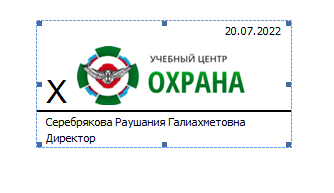 ПРОГРАММА ПРОФЕССИОНАЛЬНОГО ОБУЧЕНИЯ ДЛЯ РАБОТЫ В КАЧЕСТВЕ ЧАСТНЫХ ОХРАННИКОВ  «Программа повышения квалификации охранников 5 разряда»Квалификация (профессия): охранник 5 разрядаСрок обучения: 16 часов Форма обучения: очнаяИркутск, 2023Программа профессионального обучения для работы в качестве частных охранников «Программа повышения квалификации охранников 5 разряда» (далее - Программа) / сост. В.М. Чечевицин, А.П. Гудаева – Иркутск: ЧУДПО «УЦ «Охрана», 2023г. – 84 стр.Составители:_____________________ В.М. Чечевицин «___» ___________ 2023г._____________________ А.П. Гудаева«___» ___________ 2023г.            ОБЩИЕ ПОЛОЖЕНИЯНормативную правовую основу разработки Программы составляют:- Федеральный закон Российской Федерации от 29 декабря 2012г. № 273-ФЗ «Об образовании в Российской Федерации»;- Федеральный закон Российской Федерации от 11.03.1992г. № 2487-1 «О частной детективной и охранной деятельности в Российской Федерации»;- Приказ Министерства образования и науки Российской Федерации от 02.07.2013г. № 513 «Об утверждении Перечня профессий рабочих, должностей служащих, по которым осуществляется профессиональное обучение»;- Приказ Федеральной службы войск национальной гвардии Российской Федерации от 30 ноября 2019г. № 396 «Об утверждении типовых программ профессионального обучения для работы в качестве частных охранников».Программа разработана Частным учреждением дополнительного профессионального образования «Учебный центр «Охрана» (далее ЧУДПО «УЦ «Охрана») на основе Типовой программы профессионального обучения для работы в качестве частных охранников, утвержденной приказом Федеральной службы войск национальной гвардии Российской Федерации от 30 ноября 2019г. № 396. Программа направлена на совершенствование профессиональной компетенции охранника, получение квалификационных разрядов по профессии рабочего без изменения уровня образования.Прохождение Программы является необходимым условием для подтверждения гражданами правового статуса частного охранника. Прохождение Программы в целях последовательного совершенствования профессиональных знаний, умений и навыков частного охранника предусматривается не реже одного раза в пять лет, перед продлением удостоверения охранника.Срок обучения по Программе повышения квалификации 5 разряда определяется исходя из имеющегося квалификационного разряда, который зависит от права охранников на использование гражданского оружия и специальных средств, и составляет 16 аудиторных часов. Обучение по Программе в заочной форме и в форме самообразования не допускается.При освоении дисциплин Программы изучаемая тематика доводится в объеме изменений норм и правил за период, прошедший после ранее пройденного обучающимися профессионального обучения, а также в части информации, значимой для соблюдения и защиты прав и законных интересов граждан и организаций, а при освоении программы дисциплины «Оказание первой помощи» - в части, значимой для сохранения жизни и здоровья пострадавших.УСЛОВИЯ РЕАЛИЗАЦИИИ ПРОГРАММЫДля реализации программы созданы организационно-педагогические условия:- квалификация преподавателей ЧУДПО «УЦ «Охрана» соответствует квалификационным требованиям, указанных в квалификационных справочниках; - при изучении дисциплин Программы используются методики преподавания, предполагающие вместе с традиционными лекционно-семинарскими занятиями решение слушателя вводных задач по дисциплинам Программы, занятия с распределением ролевых заданий между слушателями, применение аппаратно-программных и аудиовизуальных средств обучения, учебно-наглядных пособий.	Продолжительность учебного часа теоретических и практических занятий составляет 1 академический час (45 минут).	Программой предусмотрено изучение слушателями следующих учебных дисциплин: «Правовая подготовка», «Тактико-специальная подготовка», «Техническая подготовка», «Огневая подготовка», «Использование специальных средств», «Оказание первой помощи», «Противодействие терроризму».	Освоение дисциплин «Огневая подготовка» и «Использование специальных средств» в части практических занятий с использованием электронного обучения, дистанционных образовательных технологий не допускается.СОДЕРЖАНИЕ ПРОГРАММЫЦели и задачи ПрограммыЦелью Программы является приобретение профессиональной компетенции охранника, получение квалификационного разряда по профессии рабочего без изменения уровня образования.Основной задачей Программы является: - ознакомление с изменениями, возникшими в нормативно-правовом регулировании частной охранной деятельности;Объем ПрограммыКалендарный учебный график* календарные учебные графики групп в течение года соответствуют приведенному графику; календарный учебный график на текущий год публикуется на сайте образовательной организации;** используются сокращения наименований дисциплин: Д1 – Правовая подготовка; Д2 – Тактико-специальная подготовка; Д3 – Техническая подготовка; Д4 – Огневая подготовка; Д5 - Использование специальных средств; Д6 – Оказание первой помощи; Д7 – Противодействие терроризму.Учебный план ПрограммыТематические планы и рабочие программы дисциплин5.1. Тематический план дисциплины «Правовая подготовка»5.2. Рабочая программа дисциплины «Правовая подготовка»Тема 1. Изменения норм и правил, изучаемых по дисциплине «Правовая подготовка» - изучается в пределах следующих учебных разделов:Раздел 1. Правовое регулирование частной охранной деятельности. Конституция Российской Федерации.Закон Российской Федерации «О частной детективной и охранной деятельности в Российской Федерации»; положения статей 1 - 6, 9, 12, 13, 15, 21, 22, 24 - 27 Федерального закона «Об оружии».Порядок лицензирования частной охранной деятельности. Цели, задачи и принципы деятельности частных охранных организаций. Ограничения в сфере частной охранной деятельности.Права и обязанности охранника, его правовой статус. Профессиональное обучение (профессиональная подготовка и повышение квалификации) частных охранников. Квалификационные требования к частным охранникам. Профессиональные стандарты в области частной охранной деятельности.Порядок получения удостоверения частного охранника. Предоставление в электронной форме государственных и муниципальных услуг. Социальная и правовая защита охранников.Контроль и надзор за частной охранной деятельностью. Порядок прохождения периодических проверок на пригодность к действиям в условиях, связанных с применением огнестрельного оружия и специальных средств.Участие в оказании содействия правоохранительным органам в обеспечении правопорядка, в том числе в местах оказания охранных услуг и на прилегающих территориях. Совместное патрулирование и работа на объектах, в том числе с сотрудниками полиции, а также военнослужащими (сотрудниками) войск национальной гвардии Российской Федерации .Участие охранников в деятельности народных дружин, права и обязанности народных дружинников.Раздел 2. Основы уголовного законодательства.Система уголовного законодательства. Понятие уголовного права. Уголовная ответственность и ее основания.Понятия «преступление», «состав преступления». Основные составляющие, образующие состав преступления. Смягчающие и отягчающие обстоятельства. Обстоятельства, исключающие преступность деяния.Общая характеристика преступлений против личности. Статьи 125, 127,137,138,139 Уголовного кодекса Российской Федерации .Общая характеристика преступлений в сфере экономики. Изучение статей 171, 203 УК России.Преступления против общественной безопасности. Нарушения уголовного законодательства в сфере оборота оружия и ответственность за них, статьи 222, 223, 224, 225, 226 УК России.Раздел 3. Основы административного законодательства.Система органов государственной власти Российской Федерации.Компетенция органов государственной власти Российской Федерации и их должностных лиц.Понятия «административное правонарушение» и «административное наказание». Должностные лица, уполномоченные составлять протоколы об административных правонарушениях. Применение мер обеспечения производства по делам об административных правонарушениях.Административные правонарушения в области предпринимательской деятельности. Статьи 14.1, 14.2 Кодекса Российской Федерации об административных правонарушениях.Административные правонарушения, посягающие на институты государственной власти. Статья 17.12 КоАП. Административные правонарушения против порядка управления. Статьи 19.1, 19.4, 19.4.1,19.5, 19.20, 19.23 КоАП.Административные правонарушения, посягающие на общественный порядок и общественную безопасность. Административная ответственность за совершение правонарушений, предусмотренных частями 1 и 2 статьи 20.1, статьями 20.8, 20.9, 20.12, 20.13, 20.16, 20.17, 20.19, 20.23, 20.24 КоАП.Раздел 4. Применение физической силы, оружия и специальных средств при осуществлении частной охранной деятельности.Применение физической силы. Основания, условия и порядок применения физической силы в частной охранной деятельности. Действия охранника после применения физической силы. Ответственность за незаконное применение физической силы.Понятие «специальные средства». Виды специальных средств. Порядок приобретения, учета и хранения специальных средств. Основания, условия и порядок применения специальных средств в частной охранной деятельности. Основания, исключающие применение специальных средств. Действия охранника после применения специальных средств. Ответственность за незаконное применение специальных средств.Понятия «оружие» и «классификация оружия». Виды оружия. Продажа, учет, хранение, транспортировка и ношение оружия. Порядок получения лицензий на приобретение оружия, разрешений на право хранения и ношения оружия.Основания, условия и порядок применения оружия в частной охранной деятельности. Обстоятельства, исключающие применение оружия. Действия охранника после применения оружия. Ответственность за неправомерное применение оружия.Раздел 5. Основы гражданского и трудового законодательства.Право собственности и его содержание. Защита права собственности.Обстоятельства, возникающие вследствие причинения вреда имуществу. Общие основания ответственности за причинение вреда. Статьи 1066, 1067 Гражданского кодекса Российской Федерации.Общая характеристика Трудового кодекса Российской Федерации.Стороны и содержание трудового договора. Условия трудового договора, срок и форма. Основания прекращения трудового договора. Рабочее время и время отдыха. Оплата и нормирование труда. Трудовая дисциплина. Материальная ответственность сторон по трудовому договору.5.3. Тематический план дисциплины «Тактико-специальная подготовка»5.4. Рабочая программа дисциплины «Тактико-специальная подготовка»Тема 1. Изменения норм и правил, изучаемых по дисциплине «Тактико-специальная подготовка», - изучается в пределах следующих учебных разделов:Раздел 1. Тактика и методы охраны имущества. Обеспечение внутриобъектового и пропускного режимов.Виды охраняемых объектов и комплекс мер по обеспечению их безопасности.Особенности охраны имущества. Особенности охраны мест проживания граждан. Осуществление охраны имущества с использованием оружия. Особенности охраны имущества при его транспортировке.Обеспечение внутриобъектового и пропускного режимов на объектах как самостоятельный вид охранных услуг. Организация пропускного и внутриобъектового режимов. Выявление документов, имеющих признаки подделки.Тактика действий при задержании лиц, совершивших противоправное посягательство на охраняемое имущество либо нарушающих внутриобъектовый и (или) пропускной режимы, и при передаче задерживаемых в органы внутренних дел (полицию).Особенности охраны объектов социальной сферы, жизнедеятельности и жизнеобеспечения населения, топливно-энергетического комплекса.Оказание охранных услуг на объектах транспортной инфраструктуры и транспортных средствах с учетом требований законодательства Российской Федерации о транспортной безопасности.Раздел 2. Защита жизни и здоровья граждан.Особенности заключения договора на оказание данного вида охранных услуг. Запрет на выдачу оружия при осуществлении данного вида услуг.Тактика осуществления защиты жизни и здоровья граждан, находящихся на стационарных объектах.Особенности осуществления защиты жизни и здоровья граждан в общественных местах.Раздел 3. Тактика и методы обеспечения порядка в местах проведения массовых мероприятий.Понятие «массовые мероприятия», виды массовых мероприятий.Принципы организации охраны массовых мероприятий. Организация и осуществление охраны при подготовке, во время проведения и после окончания массовых мероприятий.Порядок действий в нестандартных и конфликтных ситуациях.Тактика действий при оказании содействия правоохранительным органам в обеспечении правопорядка, в том числе в местах оказания охранных услуг и на прилегающих территориях. Тактика действий при совместном патрулировании и работе на объектах, в том числе с сотрудниками полиции, а также военнослужащими (сотрудниками) войск национальной гвардии.Раздел 4. Консультирование и подготовка рекомендаций клиентам по вопросам правомерной защиты от противоправных посягательств.Особенности заключения договора на оказание данного вида охранных услуг. Предмет договора.Особенности консультирования и подготовки рекомендаций по вопросам обеспечения защиты имущества от противоправных посягательств.Особенности консультирования и подготовки рекомендаций по вопросам обеспечения личной безопасности.Раздел 5. Охрана объектов и (или) имущества на объектах с осуществлением работ по проектированию, монтажу и эксплуатационному обслуживанию технических средств охраны, принятием соответствующих мер реагирования на их сигнальную информацию.Условия осуществления данного вида деятельности, охрана объектов и (или) имущества на объектах.Осуществление проектирования, монтажа и эксплуатационного обслуживания технических средств охраны.Особенности организации охраны с применением технических средств охранной, пожарной и тревожной сигнализаций. Особенности действий охранников, обеспечивающих оказание данного вида услуг.Раздел 6. Действия сотрудника охраны в экстремальных ситуациях.Общая последовательность действий на месте происшествия.Действия при пожарах, технических авариях, природных и техногенных катастрофах. Действия при совершении преступлений и административных правонарушений на объекте охраны (за исключением действий в ситуациях террористической угрозы, изучаемых в рамках дисциплины «Противодействие терроризму»).5.5. Тематический план дисциплины «Техническая подготовка»5.6. Рабочая программа дисциплины «Техническая подготовка»Тема 1. Изменения норм и правил, изучаемых по дисциплине «Техническая подготовка», - изучается в пределах следующих учебных разделов:Раздел 1. Технические средства охраны объектов.Назначение и классификация технических средств охраны объектов. Принципы действия технических средств охраны.Технические средства охранной, пожарной и тревожной сигнализаций.Состав систем охранной, пожарной и тревожной сигнализаций.Особенности эксплуатации различных систем технических средств охраны.Проектирование, монтаж и эксплуатационное обслуживание технических средств охраны.Раздел 2. Системы управления техническими средствами охраны.Классификация систем управления техническими средствами охраны.Системы контроля и управления доступом.Дистанционный контроль за доступом охранников и автотранспорта на охраняемый объект.Системы компьютерного управления техническими средствами охраны.Раздел 3. Средства пожаротушения.Обеспечение противопожарной безопасности на объектах и мероприятия по исключению причин возгорания.Противопожарный режим при эксплуатации объектов.Пенные, порошковые и углекислотные огнетушители. Огнетушители иных типов (водные, хладоновые и иные разрешенные к использованию).Их назначение и устройство. Правила и приемы работы с огнетушителями.Пожарное оборудование и инструмент. Техника безопасности при работе с ними.Действия руководителя и работников при обнаружении возгорания на объекте, ликвидация последствий возгорания.Раздел 4. Средства связи и работа с ними.Назначение, виды, устройство, тактико-технические характеристики средств связи.Организация работы и порядок использования основных видов проводной связи.Способы передачи служебной информации по проводным средствам связи.Основные тактико-технические характеристики средств радиосвязи. Ведение переговоров по радиосредствам.5.7. Тематический план дисциплины «Огневая подготовка»5.8. Рабочая программа дисциплины «Огневая подготовка»Тема 1. Изменения норм и правил, изучаемых по дисциплине «Огневая подготовка», - изучается в пределах следующих учебных разделов:Раздел 1. Общее устройство, назначение, тактико-технические характеристики видов и типов оружия, разрешенного для использования в частной охранной деятельности. Соблюдение установленных правил и мер безопасности при обращении с оружием.Общее устройство, принципы работы частей и механизмов служебного и гражданского оружия. Выстрел. Начальная скорость полета пули. Траектория полета пули и ее элементы. Влияние внешних условий на полет пули.Порядок неполной разборки и сборки оружия, чистки, смазки оружия. Порядок его заряжания и разряжания. Проверка оружия, задержки при стрельбе и способы их устранения.Основы знаний правил стрельбы. Изготовка к стрельбе. Выбор прицела и точки прицеливания. Производство выстрела. Кучность и меткость стрельбы, способы их повышения. Прекращение стрельбы. Контрольный осмотр оружия.Правила безопасного обращения с огнестрельным и иным оружием, разрешенным для использования в частной охранной деятельности.Раздел 2. Выполнение упражнений учебных стрельб.Упражнения учебных стрельб выполняются в соответствии с нормативными правовыми актами федерального органа исполнительной власти, уполномоченного в сфере частной охранной деятельности, утверждаемыми в соответствии с частью третьей статьи 16 Закона Российской Федерации «О частной детективной и охранной деятельности в Российской Федерации» и определяющими содержание периодических проверок, порядок и сроки их проведения.5.9. Тематический план дисциплины «Использование специальных средств»5.10. Рабочая программа дисциплины «Использование специальных средств»Тема 1. Изменения норм и правил, изучаемых по дисциплине «Использование специальных средств», - изучается в пределах следующих учебных разделов:Раздел 1. Общее устройство, назначение, тактико-технические характеристики специальных средств, разрешенных для использования. Соблюдение установленных правил и мер безопасности при обращении со специальными средствами.Назначение специальных средств в зависимости от их видов. Устройство и тактико-технические характеристики специальных средств.Проверка технического состояния (исправности), правила и меры безопасности при ношении и применении специальных средств.Основы применения специальных средств в зависимости от их вида и типа. Контрольный осмотр специальных средств.Правила использования и хранения специальных средств, обеспечивающие их надлежащее техническое состояние (исправность).Раздел 2. Практическая отработка приемов и способов применения специальных средств по их видам и типам.5.11. Тематический план дисциплины «Оказание первой помощи»5.12. Рабочая программа дисциплины «Оказание первой помощи»Тема 1. Изменения норм и правил, изучаемых по дисциплине «Оказание первой помощи», - изучается в пределах следующих учебных разделов:Раздел 1. Организационно-правовые аспекты оказания первой помощи. Оказание первой психологической помощи пострадавшим.Понятие «первая помощь». Неотложные состояния, требующие проведения мероприятий первой помощи, правила и порядок их проведения.Организация, виды помощи пострадавшим. Правила и порядок осмотра места происшествия. Порядок вызова скорой медицинской помощи.Организационно-правовые аспекты оказания первой помощи.Основные правила, приемы и этапы оказания первой психологической помощи пострадавшим. Особенности оказания помощи детям.Раздел 2. Правила и порядок осмотра пострадавшего. Оценка состояния пострадавшего.Правила и порядок осмотра пострадавшего. Основные критерии оценки нарушения сознания, дыхания (частоты), кровообращения. Последовательность осмотра: голова, шея и шейный отдел позвоночника, грудь, живот, таз, конечности, грудной и поясничный отделы позвоночника. Отработка приемов определения пульса (частота) на лучевой и сонной артериях.Раздел 3. Средства первой помощи. Аптечка первой помощи (автомобильная). Профилактика инфекций, передающихся с кровью и биологическими жидкостями человека.Понятие «средства первой помощи». Устройства для проведения искусственной вентиляции легких способом «рот - устройство – рот» (лицевая маска с клапаном). Средства временной остановки наружного кровотечения (кровоостанавливающий жгут, перевязочные средства стерильные, нестерильные). Средства для иммобилизации. Виды носилок (табельные, импровизированные, жесткие, мягкие). Средства индивидуальной защиты рук.Аптечка первой помощи (автомобильная). Состав, показания для использования.Использование подручных средств для временной остановки наружного кровотечения, наложения повязок, иммобилизации, транспортировки, согревания пострадавших.Соблюдение правил личной безопасности при оказании первой помощи. Меры профилактики инфекционных заболеваний, передающихся с кровью и биологическими жидкостями человека.Раздел 4. Правила и способы извлечения пострадавших из автомобиля. Транспортировка пострадавших.Порядок извлечения пострадавшего из автомобиля. Отработка приема «спасательный захват» для быстрого извлечения пострадавшего из автомобиля и транспортировки. Извлечение пострадавшего из-под автомобиля приемом «натаскивания» на носилки.Понятия «возвышенное положение», «положение полусидя», «противошоковое положение», «стабильное боковое положение». Транспортные положения, придаваемые пострадавшим при сильном кровотечении, травматическом шоке, при травме головы, груди, живота, костей таза, позвоночника (в сознании, без сознания). Отработка приема перевода пострадавшего в «стабильное боковое положение» из положения «лежа на спине», «лежа на животе».Отработка традиционного способа перекладывания пострадавшего («скандинавский мост» и его варианты).Приемы транспортировки пострадавших на руках одним и двумя спасающими.Транспортировка пострадавшего при невозможности вызвать скорую медицинскую помощь. Особенности транспортировки при различных видах травм.Раздел 5. Сердечно-легочная реанимация. Особенности сердечно-легочной реанимации при электротравме и утоплении. Первая помощь при нарушении проходимости дыхательных путей.Теоретическое занятие.Причины внезапной смерти: внутренние, внешние. Достоверные признаки клинической и биологической смерти. Способы определения сознания, дыхания, кровообращения. Понятие "сердечно-легочная реанимация". Приемы восстановления и поддержания проходимости верхних дыхательных путей. Техника проведения искусственного дыхания и непрямого массажа сердца. Базовый реанимационный комплекс. Критерии эффективности СЛР. Ошибки и осложнения, возникающие при СЛР. Показания к прекращению СЛР. Особенности СЛР у детей. Особенности СЛР при утоплении (попадание транспортного средства в воду), электротравме.Порядок оказания первой помощи при частичном и полном нарушении проходимости верхних дыхательных путей, вызванном инородным телом, у пострадавших в сознании, без сознания. Особенности оказания первой помощи пострадавшему с избыточной массой тела, беременной женщине и ребенку.Практическое занятие.Отработка приемов осмотра пострадавшего: определение сознания, дыхания, кровообращения. Отработка приемов восстановления проходимости верхних дыхательных путей: запрокидывание головы с выдвижением подбородка, очищение ротовой полости от видимых инородных тел. Отработка приемов искусственного дыхания «рот ко рту», «рот к носу» с применением устройств для искусственного дыхания. Отработка приемов непрямого массажа сердца взрослому и ребенку. Отработка техники проведения базового реанимационного комплекса в соотношении 30 толчков: 2 вдоха (30:2). Повторение приема перевода пострадавшего в «стабильное боковое положение».Отработка приемов удаления инородного тела из верхних дыхательных путей пострадавшего.Раздел 6. Первая помощь при острой кровопотере и травматическом шоке.Теоретическое занятие.Понятия «кровотечение», 2острая кровопотеря». Компенсаторные возможности организма при кровопотере. Виды кровотечений: наружное, внутреннее, артериальное, венозное, капиллярное, смешанное. Признаки кровопотери.Способы временной остановки наружного кровотечения: пальцевое прижатие артерий, максимальное сгибание конечности в суставе, наложение давящей повязки, наложение табельного и импровизированного кровоостанавливающего жгута (жгута-закрутки, ремня). Правила наложения, осложнения, вызванные наложением кровоостанавливающего жгута. Иммобилизация, охлаждение места травмы. Подручные средства, используемые для изготовления импровизированного жгута. Порядок оказания первой помощи при сильном наружном кровотечении. Порядок оказания первой помощи при носовом кровотечении.Понятие «травматический шок», причины, признаки, порядок оказания первой помощи. Мероприятия, предупреждающие развитие травматического шока. Приемы обезболивания: придание физиологически выгодного (удобного) положения, иммобилизация, охлаждение места травмы.Практическое занятие.Отработка приемов временной остановки наружного кровотечения. Отработка техники пальцевого прижатия артерий (сонной, подключичной, подмышечной, плечевой, бедренной); максимальное сгибание конечности в суставе; наложение давящей повязки на рану; наложение табельного и импровизированного кровоостанавливающего жгута (жгута-закрутки, ремня). Отработка порядка оказания первой помощи при травматическом шоке: устранение основной причины травматического шока (временная остановка кровотечения, иммобилизация), восстановление и поддержание проходимости верхних дыхательных путей, придание противошокового положения, согревание пострадавшего.Раздел 7. Первая помощь при ранениях.Теоретическое занятие.Понятие «травмы», виды травм. Ранения, виды ран. Понятие «политравма». Опасные осложнения ранений: ранние (острая кровопотеря, шок, повреждения жизненно важных органов), поздние (инфекционные). Правила и порядок оказания первой помощи при ранениях. Особенности оказания первой помощи при огнестрельных ранениях. Мероприятия первой помощи при ранениях: остановка кровотечения, наложение повязки, обезболивание. Виды повязок. Табельные и подручные перевязочные средства.Практическое занятие.Наложение повязок на различные области тела человека. Правила, особенности, отработка приемов наложения повязок.Раздел 8. Первая помощь при травме опорно-двигательной системы. Теоретическое занятие.Понятие «травма опорно-двигательной системы»: ушибы, вывихи, повреждения связок, переломы (открытые, закрытые). Основные признаки повреждения опорно-двигательной системы при травме. Достоверные признаки открытых переломов. Опасные осложнения переломов: кровотечение, травматический шок. Принципы оказания первой помощи. Понятие «транспортная иммобилизация». Использование подручных средств для иммобилизации. Типичные ошибки иммобилизации. Способы иммобилизации при травме ключицы, плечевой кости, костей предплечья, бедренной кости, костей голени.Основные проявления травмы шейного, грудного, поясничного отделов позвоночника с повреждением спинного мозга, без повреждения спинного мозга. Транспортные положения, особенности перекладывания. Основные проявления травмы таза. Транспортное положение. Приемы фиксации костей таза.Практическое занятие.Отработка приемов первой помощи при открытых и закрытых переломах. Иммобилизация подручными средствами при скелетной травме верхних и нижних конечностей: ключицы, плечевой кости, костей предплечья, бедренной кости, костей голени. Аутоиммобилизация верхних и нижних конечностей. Наложение шейной шины, изготовленной из подручных материалов.Отработка приема придания транспортного положения пострадавшему с травмой таза, приемы фиксации костей таза.Раздел 9. Первая помощь при травме головы. Первая помощь при травме груди. Первая помощь при травме живота.Теоретическое занятие.Травма головы, первая помощь. Особенности ранений волосистой части головы. Порядок оказания первой помощи. Особенности оказания первой помощи при травмах глаза и носа.Основные проявления черепно-мозговой травмы. Порядок оказания первой помощи. Особенности наложения повязки при открытой черепно-мозговой травме. Транспортное положение.Травма груди, первая помощь. Основные проявления травмы груди. Понятия «открытый пневмоторакс», «острая дыхательная недостаточность». Порядок оказания первой помощи. Особенности наложения повязки при открытой травме груди. Особенности наложения повязки на рану груди с инородным телом. Транспортное положение.Травма живота, первая помощь. Основные проявления травмы живота. Закрытая травма живота с признаками внутреннего кровотечения и повреждения внутренних органов. Порядок оказания первой помощи. Особенности наложения повязок на рану при выпадении органов брюшной полости, при наличии инородного тела в ране. Транспортные положения при закрытой травме живота с признаками внутреннего кровотечения и при сильной боли.Практическое занятие.Наложение бинтовых повязок на раны волосистой части головы, при травмах глаза, уха, носа.Отработка приемов оказания первой помощи пострадавшему с черепно-мозговой травмой. Придание транспортного положения пострадавшему в сознании, без сознания. Наложение повязки при подозрении на открытый перелом костей черепа.Отработка приемов и порядка оказания первой помощи пострадавшему с травмой груди. Наложение повязки при открытой травме груди. Наложение повязки при наличии инородного тела в ране. Придание транспортного положения при травме груди.Отработка приемов оказания первой помощи при закрытой и открытой травмах живота, при наличии инородного тела в ране и выпадении из раны органов брюшной полости.Раздел 10. Первая помощь при термических и химических ожогах, ожоговом шоке. Первая помощь при отморожении и переохлаждении. Первая помощь при перегревании.Ожоговая травма, первая помощь. Виды ожогов. Основные проявления. Понятие о поверхностных и глубоких ожогах. Ожог верхних дыхательных путей, отравление угарным газом и продуктами горения, основные проявления. Порядок оказания первой помощи.Отработка приемов и порядка оказания первой помощи при термических и химических ожогах, ожоге верхних дыхательных путей. Особенности оказания первой помощи при ожогах вследствие поражения слезоточивыми и раздражающими веществами.Холодовая травма, первая помощь. Виды холодовой травмы. Основные проявления переохлаждения (гипотермии), порядок оказания первой помощи, способы согревания. Основные проявления отморожения, оказание первой помощи.Перегревание (гипертермия), первая помощь. Факторы, способствующие развитию перегревания. Основные проявления, оказание первой помощи.Раздел 11. Первая помощь при острых отравлениях.Влияние употребления этанола и этанолсодержащих жидкостей, медикаментов (антигистаминных, седативных, антидепрессантов), наркотических веществ при осуществлении деятельности, связанной с повышенной опасностью для окружающих.Отравления, пути попадания ядов в организм. Признаки острого отравления. Порядок оказания первой помощи при попадании отравляющих веществ в организм через дыхательные пути, пищеварительный тракт, через кожу.Основные проявления отравлений выхлопными газами, эксплуатационными жидкостями, бензином, этиленгликолем. Порядок оказания первой помощи.Основные проявления отравлений этанолом и этанолсодержащими жидкостями, порядок оказания первой помощи.Особенности оказания первой помощи при отравлении в результате действия слезоточивых и раздражающих веществ.Раздел 12. Порядок оказания первой помощи при неотложных состояниях, вызванных заболеваниями (острые нарушения сознания, дыхания, кровообращения, судорожный синдром).Теоретическое занятие.Влияние состояния здоровья и усталости при осуществлении деятельности, связанной с повышенной опасностью для окружающих. Признаки утомления, соматические, психоэмоциональные расстройства.Острые нарушения сознания. Кратковременная потеря сознания (обморок) и нарушение сознания при тяжелых заболеваниях. Причины, основные проявления, первая помощь.Острые нарушения дыхания. Приступ удушья и другие острые нарушения дыхания. Причины, основные проявления, первая помощь.Острое нарушение кровообращения. Острый сердечный приступ. Причины, основные проявления, первая помощь.Понятие «судороги». Эпилептический припадок. Причины, основные проявления, первая помощь. Типичные ошибки при оказании первой помощи.Практическое занятие.Решение ситуационных задач по темам: «Острые нарушения сознания (обморок, кома)», «Острые нарушения дыхания (удушье)», «Острое нарушение кровообращения (сердечный приступ)», «Судорожный синдром». Отработка порядка оказания первой помощи.Раздел 13. Первая помощь при политравме.Решение ситуационных задач по теме: «Политравма» для повторения и закрепления приемов и порядка оказания первой помощи.5.13. Тематический план дисциплины «Противодействие терроризму»5.14. Рабочая программа дисциплины «Противодействие терроризму»Тема 1. Изменения норм и правил, изучаемых по дисциплине «Противодействие терроризму», - изучается в пределах следующих учебных разделов:Раздел 1. Противодействие терроризму. Общие вопросы антитеррористической защиты охраняемых объектов.Правовая основа противодействия терроризму и обеспечения антитеррористической защиты охраняемых объектов.Террористические угрозы охраняемым объектам (классификация терроризма, основные виды террористических угроз).Раздел 2. Основные направления профилактики террористических угроз. Порядок действий при обнаружении террористических угроз.Формирование мировоззренческой позиции, противостоящей идеологии терроризма. Сущность идеологии терроризма. Основные нравственные качества, порождающие идеологию терроризма. Основные нравственные качества, противостоящие идеологии терроризма. Распознавание отрицательной идеологии по эмоциональным признакам.Построение системы безопасности охраняемого объекта в части противодействия террористическим угрозам. Оценка вероятного способа, места, времени и обстановки реализации прогнозируемых террористических угроз. Выбор мер обеспечения безопасности, соответствующих прогнозируемым угрозам. Основные формы и методы выявления и пресечения террористических угроз, применяемые в службах охраны. Сбор информации от посетителей и персонала охраняемого объекта. Осмотр прилегающей территории, периметра, коммуникаций и критических элементов объекта, технических полостей, предметов и оборудования в помещениях объекта с уточнением наличия угрожающих признаков, принадлежности и назначения обнаруживаемых предметов. Доклад о наличии/отсутствии признаков террористической угрозы. Иные меры обеспечения безопасности, реализуемые в целях противодействия терроризму при участии сотрудников охраны.Порядок действий при обнаружении террористических угроз. Система реагирования на обнаруженные террористические угрозы. Рекомендации по противодействию актам терроризма федерального органа исполнительной власти, уполномоченного в сфере безопасности. Последовательность действий при обнаружении потенциально опасных предметов (подозрительных на наличие взрывных устройств, взрывчатых веществ, огнеопасных веществ). Последовательность действий в случае угрозы террористического акта, полученной от предполагаемого террориста по телефону или при непосредственном общении. Последовательность действий в случае захвата заложников. Последовательность действий в случае срабатывания взрывного устройства. Последовательность действий в случае применения отравляющих веществ. Особенности действий по локализации и удалению людей из опасной зоны при возникновении террористических угроз. Особенности действий при обнаружении ядовитых, отравляющих, токсичных, опасных химических и биологических веществ, а также ядерных материалов, радиоактивных веществ, источников радиоактивного излучения. Особенности действий со специальными средствам в ходе противодействия террористическим угрозам. Прогнозирование эффективности, а также возможных положительных и отрицательных последствий от применения названных мер воздействия.Организация взаимодействия с оперативными группами в муниципальных образованиях в целях повышения качества работы по профилактике терроризма, минимизации и (или) ликвидации последствий проявлений терроризма.Раздел 3. Практический тренинг по профилактике и противодействию террористическим угрозам.Варианты проведения практического тренинга по профилактике и противодействию террористическим угрозам.Эффективное использование комплекса мер инженерно-технической защиты в условиях возможных террористических угроз. Мероприятия, направленные на обеспечение устойчивости работы инженерно-технических систем обеспечения безопасности.Профилирование потенциально опасных посетителей в условиях возможных террористических угроз. Сущность профайлинга. Подразделение профилируемых лиц на «неопасных» и «потенциально опасных». Признаки потенциально опасных посетителей. Критические признаки потенциально опасных посетителей. Профайлинговый опрос (опросная беседа). Признаки «виновного» и «невиновного» собеседника. Невербальные проявления человека. Вероятные признаки лжи и агрессии. Активные приемы выявления лжи и агрессии.Урегулирование возникающих споров, конфликтов и панических настроений в условиях возможных террористических угроз.Наблюдение в условиях возможных террористических угроз. Методы наблюдения. Демонстративное и скрытое наблюдение. Особенности осуществление наблюдения, поддержание остроты зрительного восприятия, тренинг запоминания.Оценка индивидуальных психологических особенностей сотрудников охраны. Целевая установка сотрудника, мировоззренческая позиция, характер, наличие в характере основных нравственных качеств, способствующих эффективной работе в охране, характеристики мышления (широта и быстрота), способность соизмерять предпринимаемые действия со складывающейся обстановкой, особенности личности (направленность характера, факторы «нейротизма» и «психотизма», темперамент). Определение профессиональной пригодности сотрудника охраны в целом и рекомендуемых вариантов использования сотрудника в профессиональной деятельности.Отработка действий в ситуации террористической угрозы. Отработка действий по осмотру прилегающей территории, периметра, коммуникаций и критических элементов объекта, технических полостей, оборудования и предметов в помещениях объекта с уточнением наличия угрожающих признаков, принадлежности и назначения обнаруживаемых предметов. Отработка действий по докладу о наличии/отсутствии признаков террористической угрозы. Отработка действий при обнаружении потенциально опасных предметов (подозрительных на наличие взрывных устройств, взрывчатых веществ, огнеопасных веществ). Отработка действий в случае угрозы террористического акта, полученной от предполагаемого террориста по телефону или при непосредственном общении. Отработка действий в случае захвата заложников. Отработка действий в случае срабатывания взрывного устройства. Отработка действий в случае применения отравляющих веществ.  Особенности профилактики террористических угроз и противодействия террористическим угрозам при охране объектов социальной сферы на примере охраны образовательных организаций.Типовая модель действий нарушителя, совершающего на объекте образования преступление террористической направленности в формах вооруженного нападения, размещения взрывного устройства, захвата заложников. Алгоритмы действий работников частных охранных организаций, направленные на профилактику и пресечение совершения (угрозы совершения) следующих преступлений, в том числе террористической направленности, на объектах образования:вооруженного нападения (варианты "стрелок на территории", "стрелок в здании");размещения взрывного устройства (варианты "взрывное устройство обнаружено на входе (при попытке проноса)", "взрывное устройство обнаружено в здании");захвата заложников.Необходимость исполнения должностных обязанностей работников частных охранных организаций согласно алгоритмам, закрепленным в документах, утверждаемых руководителем образовательной организации, для действий при совершении (угрозе совершения) преступлений, в том числе террористической направленности. Возможности раннего выявления признаков, свидетельствующих о возможной подготовке и совершении преступлений, в том числе террористической направленности, на объекте образования.Рекомендуемые расстояния для эвакуации и оцепления при обнаружении взрывного устройства или похожего на него предмета.ИТОГОВАЯ АТТЕСТАЦИЯ ПО ПРОГРАММЕПрофессиональное обучение завершается итоговой аттестацией в форме квалификационного экзамена, к которой допускаются обучающиеся, освоившие Программу в полном объеме. Квалификационный экзамен проводится ЧУДПО «УЦ «Охрана» для определения соответствия полученных знаний, умений и навыков образовательной программе и установления (подтверждения) на этой основе лицам, прошедшим профессиональное обучение, квалификационных разрядов.Квалификационный экзамен включает в себя практическую квалификационную работу и проверку теоретических знаний в пределах квалификационных требований, указанных в квалификационных справочниках и (или) профессиональных стандартах, по соответствующей профессии рабочего.Содержание практической квалификационной работы включает выполнение заданий по одной или нескольким дисциплинам, в том числе проверку практических навыков применения специальных средств.Содержание упражнений, используемых в практической квалификационной работе при проверке практических навыков применения специальных средств, определяется с учетом требований, предъявляемых к частным охранникам на пригодность к действиям в условиях, связанных с применением специальных средств.Проверка теоретических знаний проводится с использованием экзаменационных билетов, разработанных ЧУДПО «УЦ «Охрана» на основе Программы и утвержденных ее руководителем. Проверка теоретических знаний может проводиться в форме тестирования.При проверке теоретических знаний используются вопросы по дисциплинам: «Правовая подготовка», «Тактико-специальная подготовка», «Техническая подготовка», «Использование специальных средств», «Оказание первой помощи», «Противодействие терроризму».Результаты итоговой аттестации оформляются локальным актом (протоколом) ЧУДПО «УЦ «Охрана»Для граждан, не прошедших проверку теоретических знаний либо практических навыков применения специальных средств, решением комиссии устанавливается время и место повторной проверки указанных знаний и навыков.По итогам экзамена не позднее 3 рабочих дней со дня принятия комиссией соответствующего решения лицам, успешно прошедшим итоговую аттестацию, выдается документ о квалификации - свидетельство о профессии рабочего, должности служащего, образец которого самостоятельно устанавливается ЧУДПО «УЦ «Охрана». В указанный документ вносятся сведения о соответствии полученной квалификации профессии рабочего.ПЛАНИРУЕМЫЕ РЕЗУЛЬТАТЫ ОСВОЕНИЯ ПРОГРАММЫВ результате освоения Программы повышения квалификации охранников 5 разряда обучающимися приобретаются (качественно изменяются) следующие профессиональные компетенции:- профессиональная компетенция «Владение основами правовых знаний, необходимыми для деятельности частного охранника»;- профессиональная компетенция «Владение организационными, тактическими и психологическими аспектами деятельности частного охранника»;- профессиональная компетенция «Владение техническими средствами, используемыми в частной охранной деятельности»;- профессиональная компетенция «Использование физической силы, специальных средств и гражданского оружия в ходе частной охранной деятельности»;- профессиональная компетенция «Владение приемами первой помощи пострадавшим»;- профессиональная компетенция «Владение системным подходом к решению задач по обеспечению эффективной деятельности охранника».Приобретение (совершенствование) указанных компетенций обеспечивается следующими знаниями, умениями и навыками:- знание основ законодательства в области частной охранной деятельности и нормативных правовых актов, регулирующих деятельность охранника;- знание правового статуса и организационных основ деятельности охранников;- знание прямых и косвенных угроз безопасности охраняемых объектов;- знание требований к осуществлению контроля и надзора за частной охранной деятельностью;- знание основ организации и тактики осуществления охранных услуг (в том числе порядка получения и систематизации необходимой информации, порядка ведения документации по охраняемым объектам, порядка действий при чрезвычайных ситуациях, способов и правил задержания правонарушителей и передачи их в органы внутренних дел), психологических основ деятельности охранника;- знание тактико-технических характеристик, устройства (материальной части) и принципов работы гражданского оружия, а также специальных средств, используемых в частной охранной деятельности, и меры безопасности при обращении с ними;знание приемов и правил стрельбы из гражданского оружия (применения гражданского оружия);- знание основных технических средств охраны, правил и особенностей их применения в охранной деятельности, средств охранной, пожарной и тревожной сигнализации;- знание основных приемов и способов самозащиты от различных видов физического нападения (в том числе способов применения физической силы и специальных средств);- знание норм профессионального поведения и этики охранника;- знание основ противодействия идеологии терроризма;- знание последовательности действий при обнаружении террористических угроз;- знание основ организации первой помощи, порядка направления пострадавших в медицинские организации;- умение принимать юридически грамотные решения в различных профессиональных ситуациях, содействовать правоохранительным органам в обеспечении правопорядка;- умение применять приемы психологического воздействия в целях выполнения служебных задач;- умение грамотно выполнять профессиональные обязанности с использованием имеющихся в распоряжении охранника технических и иных средств;- умение правомерно применять в необходимых случаях физическую силу, специальные средства и гражданское оружие, четко действовать при возникновении конфликтных и экстремальных ситуаций;- умение реагировать на обнаруженные террористические угрозы;- навыки осмотра прилегающей территории, периметра, коммуникаций и критических элементов объекта, технических полостей, оборудования и предметов в помещениях объекта на предмет наличия угрожающих признаков, свидетельствующих о возможной террористической угрозе;- навыки действий по докладу о наличии/отсутствии признаков террористической угрозы;- навыки оказания первой помощи пострадавшим при травмах и иных угрозах жизни и здоровью.Кроме того, обучающиеся должны понимать важность обеспечения законных прав и интересов заказчиков охранных услуг, соблюдение прав и свобод человека и гражданина при обеспечении оказания охранных услуг.НАЛИЧИЕ СПЕЦИАЛЬНОЙ УЧЕБНОЙ БАЗЫУчебные помещения, необходимые для осуществления образовательной деятельности:1) учебные аудитории – 3;2) помещения для проведения практических занятий по учебным дисциплинам:- «Использование специальных средств» - 2;- «Техническая подготовка» - 2;- «Оказание первой помощи» - 1;- «Специальная физическая подготовка» - спортивный зал – 1, зал для борьбы – 1;- «Огневая подготовка» - стрелковый тир.Учебные помещения оснащены следующим оборудованием:МЕТОДИЧЕСКИЕ МАТЕРИАЛЫНормативно-правовые актыКонституция Российской Федерации (принята всенародным голосованием 12.12.1993) Кодекс Российской Федерации об административных правонарушениях от 30.12.2001 № 195-ФЗ (в ред. от 28.12.2016 г.) (с изм. и доп., вступ. в силу с 09.01.2017) // СЗ РФ. 2002. № 1 (ч. 1), ст. 1.Уголовный кодекс Российской Федерации от 13.06.1996 № 63-Ф3 (ред. от 19.12.2016) // «Собрание законодательства РФ», 1996, № 31, ст. 4398.Гражданский кодекс Российской Федерации (Часть первая) от 30.11.1994 № 51-ФЗ (в ред. от 28.12.2016г.) // «Собрание законодательства РФ», от 05.12.1994. № 32. ст. 3301.Гражданский кодекс Российской Федерации (часть вторая) от 26.01.1996 № 14-ФЗ (ред. от 23.05.2016)// «Собрание законодательства РФ» от 20.01.1996. № 5. ст. 410.Трудовой кодекс Российской Федерации от 30.12.2001 № 197-ФЗ (ред. от 16.12.2019). Федеральный закон от 03.07.2016 № 226-ФЗ (ред. от 18.03.2020) "О войсках национальной гвардии Российской ФедерацииФедеральный закон от 07.02.2011 № 3-ФЗ (ред. от 06.02.2020) «О полиции»Закон РФ от 11.03.1992 № 2487-1 (ред. от 02.08.2019) «О частной детективной и охранной деятельности в Российской Федерации»Федеральный закон от 13.12.1996 № 150-ФЗ (ред. от 02.08.2019) «Об оружии».Федеральный закон от 22.12.2008 № 272-ФЗ (ред. от 03.07.2016) «О внесении изменений в отдельные законодательные акты Российской Федерации в связи с совершенствованием государственного контроля в сфере частной охранной и детективной деятельности»// Российская газета. № 265. 26.12.2008Федеральный закон от 06.03.2006 № 35-ФЗ (ред. от 18.03.2020) «О противодействии терроризму»Федеральный закон от 07.07.2003 № 126-ФЗ (ред. от 07.04.2020) «О связи» Постановление Правительства РФ от 14.08.1992 № 587 (ред. от 01.04.2020) «Вопросы частной детективной (сыскной) и частной охранной деятельности»Постановление Правительства РФ от 21.07.1998 № 814 (ред. от 29.03.2019) «О мерах по регулированию оборота гражданского и служебного оружия и патронов к нему на территории Российской Федерации» Постановление Правительства РФ от 19.05.2007 № 300 «Об утверждении перечня заболеваний, препятствующих исполнению обязанностей частного охранника» // СЗ РФ. 2007. № 22. ст. 2636.Постановление Правительства РФ от 23.06.2011 № 498 (ред. от 02.09.2019) «О некоторых вопросах осуществления частной детективной (сыскной) и частной охранной деятельности»  Распоряжение Правительства РФ от 03.08.1996 № 1207-р «Об утверждении перечня служебного и гражданского оружия и боеприпасов к нему, вносимых в Государственный кадастр служебного и гражданского оружия» // СЗ РФ. 1996. № 33. ст. 4014.Приказ ФСВНГ РФ от 30.11.2019г. № 396 «Об утверждении типовых программ профессионального обучения для работы в качестве частных охранников»Приказ Минздрава России от 30.062016 г. № 441н «О порядке проведения медицинского освидетельствования на наличие медицинских противопоказаний к владению  оружием и химико-токсилогических исследований наличия в организме человека наркотических средств, психотропных веществ и их метаболитов».Приказ Минздравсоцразвития России от 17.04.2009 г. № 199 «О внесении изменения в Единый тарифно-квалификационный справочник работ и профессий рабочих, выпуск 1»Разумов С.В. Служебное оружие частного охранника ИЖ-71.- М.: ОРГ информ, 2006г.Шестаков В.И., Трунов В.Н. Сборник нормативно - правовых актов, регламентирующих частную охранную деятельность. - М.:Радиософт, 2014.Тактика охраны различных объектов.//Библиотечка журнала охранная деятельность. Выпуск 2(24). -М.,2007Ворона В.А., Тихонов В.А. Технические средства наблюдения в охране объектов. М., 2011.Ворона В.А., Тихонов В.А. Системы контроля и управления доступом. - М., 2011.Основная литератураАзбука для охранника. Справочное пособие. Москва: Школа охраны «Баярд», 2010. Григорьев С.И., Ашихмин Д.В. Методическое пособие по подготовке частных охранников к действиям в условиях, связанных с применением огнестрельного оружия. - Москва, 2013г.Охрана строительных объектов //Библиотечка журнала охранная деятельность. Выпуск 3(29). -М.,2008.Справочник по служебному и гражданскому оружию// Справочно-информационный сборник. М., 2005.Гурьев Н.Д. Пистолет от прицеливания к наведению./ Школа спецподготовки «Витязь». М.,2007.Охрана торговых предприятий. //Библиотечка журнала охранная деятельность. Выпуск 1(23). -М.,2007.ОЦЕНОЧНЫЕ МАТЕРИАЛЫВопросы для проведения теоретической части квалификационного экзаменаВопросы по дисциплине «Правовая подготовка»1. Какие меры принуждения могут применять частные охранники?1. Задержание на месте правонарушения лиц, совершивших противоправное посягательство на охраняемое имущество либо нарушающих внутриобъектовый и (или) пропускной режимы, применение физической силы, специальных средств и огнестрельного оружия, разрешенных в частной охранной деятельности.2. Проверка документов, досмотр переносимых вещей, применение физической силы, специальных средств и огнестрельного оружия, разрешенных в частной охранной деятельности.3. Изъятие предметов, досмотр транспорта, применение огнестрельного и холодного оружия.2. Какие виды специальных средств разрешается использовать в частной охранной деятельности?1. Резиновые палки, наручники, средства для принудительной остановки транспорта.2. Защитные шлемы, защитные жилеты, наручники и резиновые палки.3. Резиновые палки, слезоточивые вещества, служебных собак.3. К какому виду вооружения относится электрошоковое устройство, выданное охраннику в частной охранной организации для работы на посту?1. Гражданское оружие, разрешенное для использования в частной охранной деятельности.2. Специальное средство, разрешенное для использования в частной охранной деятельности.3. Служебное оружие, разрешенное для использования в частной охранной деятельности.4. В каком нормативном акте содержатся правила ношения специальной форменной одежды частными охранниками при оказании различных видов охранных услуг?1. В Законе Российской Федерации «О частной детективной и охранной деятельности в Российской Федерации».2. В Федеральном законе «Об оружии».3. В соответствующем постановлении Правительства Российской Федерации.5. Охраннику запрещается применять огнестрельное оружие (5-6 разряд):1. При ограниченной видимости вследствие погодных условий.2. При значительном скоплении людей.3. При значительном скоплении людей, когда от применения оружия могут пострадать посторонние лица.6. Что считается прогулом в соответствии с Трудовым кодексом Российской Федерации? 1. Отсутствие на рабочем месте без уважительной причины более одного часа.2. Отсутствие на рабочем месте без уважительной причины более четырех часов подряд.3. Отсутствие на рабочем месте без уважительной причины от двух до четырех часов.7. В каких случаях факт того, что гражданин ранее был осужден за преступление, не является препятствием для получения им удостоверения охранника?1. В случае, если гражданин имеет судимость за преступление, совершенное по неосторожности, либо в случае погашения или снятия судимости.2. В случае, если гражданин имеет судимость за преступление, совершенное по неосторожности, либо осужден условно.3. В обоих указанных выше случаях.8. Должен ли охранник беспрепятственно допустить на охраняемый объект лиц, представившихся работниками правоохранительных органов?1. Должен в любом случае, если предъявлены удостоверения, сходные с удостоверениями работников правоохранительных органов.2. Должен в случаях, когда законом предусмотрен беспрепятственный допуск, после того как убедится, что указанные лица являются работниками правоохранительных органов.3. Не должен.9. Будет ли отвечать всем условиям закона задержание частным охранником лица, нарушающего внутриобъектовый и (или) пропускной режимы, в случае если в действиях по нарушению указанных режимов нет состава административного правонарушения или преступления (либо отсутствуют иные основания, по которым полиция имеет право на доставление в орган внутренних дел)?1. Будет.2. Будет, при условии, что задержание такого лица предусмотрено положением о внутриобъектовом и (или) пропускном режиме на объекте.3. Не будет, поскольку в отсутствие оснований для доставления в полицию орган внутренних дел не примет задержанного от частного охранника (а его незамедлительная передача в орган внутренних дел – обязательное условие задержания).10. Какова минимальная продолжительность ежегодного отпуска, предусмотренная Трудовым кодексом РФ?1. Не менее 28 рабочих дней.2. Не менее 28 календарных дней.3. По усмотрению администрации, но не менее 14 календарных дней.11. Обязан ли охранник сдавать имеющееся у него оружие при перелете по территории Российской Федерации на воздушном судне? 1. Обязан во всех случаях.2. Обязан, кроме случаев, когда при нем находится охраняемое имущество.3. Не обязан.12. При охране объектов с осуществлением работ по проектированию, монтажу и эксплуатационному обслуживанию технических средств охраны предусмотрено использование следующих технических средств:1. Технические средства охраны, произведенные в Российской Федерации.2. Технические средства охраны, перечень видов которых устанавливается Правительством Российской Федерации. 3. Любые виды технических средств охраны по усмотрению руководителя частной охранной организации.13. Могут ли иностранные граждане принимать участие в частной охранной деятельности на территории Российской Федерации? 1. Могут.2. Не могут.3. Могут на основаниях и в рамках, предусмотренных международными договорами Российской Федерации.14. В целях обеспечения оказания услуг по защите жизни и здоровья граждан выдача оружия на посты и маршруты: 1. Допускается.2. Не допускается.3. Допускается при условии согласования вопроса выдачи оружия с органами внутренних дел.15. При необходимой обороне субъектом посягательства, отражаемого обороняющимся, является:1. Человек (физическое лицо).2. Стихия (силы природы).3. Источник повышенной опасности (оружие, автомобиль и пр.).16. В соответствии с действующим законодательством при необходимой обороне допускается причинение вреда:1. Посягающему лицу.2. Третьим лицам.3. Любым лицам.17. Могут ли действия охранника по защите жизни и здоровья другого лица расцениваться как действия в состоянии необходимой обороны:1. Не могут ни при каких условиях.2. Могут, если соблюдены условия необходимой обороны, предусмотренные законом.3. Могут, только если при указанном лице находилось охраняемое имущество.18. Допускается ли причинение вреда третьим лицам в состоянии необходимой обороны?1. Да, при групповом нападении.2. Да, при вооруженном нападении.3. Нет.19. Вред, причиненный в состоянии крайней необходимости:1. Не подлежит возмещению.2. Во всех случаях подлежит возмещению в полном объеме лицом, причинившим вред.3. Подлежит возмещению по решению суда.20. Причинение вреда, менее значительного, чем предотвращенный вред, является обязательным условием правомерности действий:1. В состоянии необходимой обороны.2. В состоянии крайней необходимости.3. Как в состоянии необходимой обороны, так и в состоянии крайней необходимости.21. Частный охранник, имеющий на посту огнестрельное оружие, выданное ему в охранной организации для осуществления охранных функций, применяет его:1. В случаях и в порядке, установленных статьями 16, 18 Закона РФ «О частной детективной и охранной деятельности в РФ».2. В случаях и в порядке, установленных статьей 24 Федерального закона «Об оружии», на основаниях, общих для всех граждан Российской Федерации.3. В случаях и в порядке, установленных статьями 37, 39 Уголовного кодекса Российской Федерации.22. Частный охранник, имеющий на посту гражданское оружие, не являющееся огнестрельным, выданное ему в охранной организации для осуществления охранных функций, применяет его:1. В случаях и в порядке, установленных статьи 16, 18 Закона РФ «О частной детективной и охранной деятельности в РФ».2. В случаях и в порядке, установленных статьей 24 Федерального закона «Об оружии», на основаниях, общих для всех граждан Российской Федерации.3. В случаях и в порядке, установленных статьями 37, 39 Уголовного кодекса Российской Федерации.23. Действия по просмотру частными охранниками документов посетителей объекта охраны (а также осмотру вносимого и выносимого ими имущества, регистрации и обработке их персональных данных) могут осуществляться:1. В качестве мер принуждения, применяемых независимо от воли посетителей объекта охраны, ознакомившихся с правилами внутриобъектового и пропускного режимов на объекте.2. На добровольной основе, когда посетители ознакомились с соответствующими правилами внутриобъектового и пропускного режимов, установленными клиентом или заказчиком охранных услуг, и согласились их выполнять.3. На основании Кодекса Российской Федерации об административных правонарушениях, независимо от наличия каких-либо правил, установленных клиентом или заказчиком охранных услуг. 24. Имеет ли право гражданин Российской Федерации, имеющий удостоверение охранника, осуществлять охранную деятельность самостоятельно, без трудоустройства в частной охранной организации:1. Имеет.2. Не имеет.3. Имеет, при обязательном условии заключения договора с собственником охраняемого имущества.25. Нарушение охранниками правил ношения оружия и патронов к нему влечет:1. Уголовную ответственность.2. Административную ответственность.3. Уголовную и административную ответственность.26. Допускается ли расторжение трудового договора по инициативе работодателя в случае однократного появления работника на рабочем месте в состоянии алкогольного или наркотического опьянения?1. Допускается.2. Не допускается.3. Допускается только при наличии уровня алкоголя в крови не менее 4 промилле.27. При увольнении трудовая книжка выдается работнику:1. За одни сутки до увольнения.2. В день увольнения.3. Не позднее трех рабочих дней, следующих за днем увольнения.28. Может ли быть работником частной охранной организации должностное лицо организации, с которой данной частной охранной организацией заключен договор на оказание охранных услуг?1. Может.2. Не может.3. Может в случае, если это предусмотрено договором на оказание охранных услуг данной организации.29. Право частных охранников задерживать на месте правонарушения лицо, совершившее противоправное посягательство на охраняемое имущество либо нарушающее внутриобъектовый и (или) пропускной режимы закреплено:1. В статье 27.3 Кодекса Российской Федерации об административных правонарушениях.2. В статье 91 Уголовно-процессуального кодекса Российской Федерации.3. В статье 12 Закона «О частной детективной и охранной деятельности в Российской Федерации».30. Какое деяние признается преступлением? 1. Виновно совершенное общественно опасное деяние.2. Виновно совершенное общественно опасное деяние, запрещенное Уголовным кодексом Российской Федерации под угрозой наказания.3. Общественно опасное деяние, запрещенное Уголовным кодексом Российской Федерации под угрозой наказания, независимо от наличия вины.31. Какое деяние признается административным правонарушением?1. Общественно опасное действие (бездействие), за которое не предусмотрено уголовное наказание.2. Противоправное действие (бездействие) физического или юридического лица, за которое Кодексом РФ об административных правонарушениях или законами субъектов Российской Федерации об административных правонарушениях установлена административная ответственность.3. Противоправное, виновное действие (бездействие) физического или юридического лица, за которое Кодексом РФ об административных правонарушениях или законами субъектов Российской Федерации об административных правонарушениях установлена административная ответственность.32. В каких пределах работник несет материальную ответственность за причиненный работодателю ущерб?1. В размере не более половины своего среднего месячного заработка, если иное не предусмотрено Трудовым кодексом Российской Федерации или иными федеральными законами.2. В пределах своего среднего месячного заработка, если иное не предусмотрено Трудовым кодексом Российской Федерации или иными федеральными законами.3. В размере не более двух средних месячных заработков, если иное не предусмотрено Трудовым кодексом Российской Федерации или иными федеральными законами.33. Решение об аннулировании удостоверения частного охранника принимает:1. Суд.2. Руководитель частной охранной организации.3. Орган внутренних дел.34. Удостоверение частного охранника выдается органами внутренних дел:1. На 3 года.2. На 5 лет.3. На 4 года.35. Какое требование предъявляет Закон РФ «О частной детективной и охранной деятельности в РФ» к частному охраннику при продлении удостоверения?1. Пройти повторную дактилоскопическую регистрацию в органах внутренних дел.2. Пройти профессиональное обучение по программе профессиональной подготовки в образовательных учреждениях, осуществляющих обучение частных охранников. 3. Пройти профессиональное обучение по программе повышения квалификации в образовательных учреждениях, осуществляющих обучение частных охранников.36. При отражении нападения на охранника, он вправе применить выданное ему в частной охранной организации огнестрельное оружие:1. Для отражения нападения, когда его собственная жизнь подвергается непосредственной опасности.2. Для отражения нападения, когда его собственная жизнь или здоровье подвергаются опасности.3. Для отражения любого нападения на охранника.37. В каких случаях Закон РФ «О частной детективной и охранной деятельности в РФ» предусматривает обязательное информирование персонала и посетителей объекта охраны путем размещения соответствующей информации до входа на охраняемую территорию?1. В случае оказания услуг по охране имущества.2. В случае оказания охранных услуг с использованием видеонаблюдения, а также оказания охранных услуг в виде обеспечения внутриобъектового и (или) пропускного режимов.3. В случае оказания охранных услуг на особо важных и режимных объектах.38. Имеют ли право на приобретение правового статуса частного охранника граждане, не прошедшие обязательной государственной дактилоскопической регистрации?1. Нет, не имеют.2. Да, имеют.3. Имеют, если не используют в процессе осуществления трудовой функции служебное оружие.39. Обязан ли частный охранник иметь личную карточку охранника?1. Да, обязан.2. Нет, не обязан.3. Обязан только в случае выполнения трудовой функции со служебным оружием.40. В какой срок охранник (руководитель или уполномоченный представитель охранной организации) представляет заявление в орган внутренних дел о продлении срока действия удостоверения?1. Не менее чем за 30 дней до окончания срока его действия.2. Не менее чем за 15 дней до окончания срока его действия.3. Не менее чем за 45 дней до окончания срока его действия.41. В какой срок частный охранник обязан сообщить в орган внутренних дел по месту нахождения учетного дела в случае утраты удостоверения, приведения его в негодность, изменения фамилии (имени, отчества)?1. Не позднее 5 дней со дня наступления таких событий.2. Не позднее 10 дней со дня наступления таких событий.3. Не позднее 15 дней со дня наступления таких событий.42.	На какой разряд вправе претендовать гражданин, сдающий квалификационный экзамен на охранника в соответствии с Единым тарифно-квалификационным справочником работ и профессий рабочих?1. На первый, второй и третий разряды.2. На четвертый, пятый и шестой разряды.3. На шестой, седьмой и восьмой разряды.43. Кого и в какой срок в соответствии с законом охранник обязан информировать о каждом случае применения оружия?1. При первой возможности руководителя частной охранной организации.2. Незамедлительно орган внутренних дел по месту применения оружия.3. Немедленно заказчика охранной услуги.44. Кого и в какой срок в соответствии с законом обязан уведомить частный охранник в случаях, когда при применении специальных средств и огнестрельного оружия граждане получили телесные повреждения?1. Немедленно уведомить прокурора и в возможно короткий срок органы здравоохранения и внутренних дел.2. Немедленно уведомить органы здравоохранения и руководителя охранной организации.3. Незамедлительно уведомить заказчика частной охранной услуги.45. Регистрация и обработка персональных данных прибывающих на охраняемый объект лиц (без подтверждения согласия на это посетителями в форме подписания специального документа или соответствующей подписи в журнале) может производиться охранником при следующих условиях:1. Охранник устно довел до посетителей охраняемого объекта установленную его должностной инструкцией обязанность посетителей предоставлять свои персональные данные для регистрации и обработки (этого достаточно, поскольку его должностная инструкция утверждена руководителем частной охранной организации и согласована с заказчиком охранных услуг). 2. Охранник предоставил посетителям охраняемого объекта возможность лично ознакомиться с текстом своей должностной инструкции, в которой предусмотрена обязанность посетителей предоставлять свои персональные данные для регистрации и обработки (этого достаточно, поскольку его должностная инструкция утверждена руководителем частной охранной организации и согласована с заказчиком охранных услуг).3. Перед входом на охраняемую территорию размещена информация о наличии на объекте правил, установленных заказчиком охранных услуг и предусматривающих регистрацию и обработку охранником персональных данных посетителей (этого достаточно, поскольку лица, ознакомившиеся с правилами и подтвердившие согласие на их выполнение фактом прохода, согласно ГК РФ считаются одной из сторон письменного договора прохода на объект).  46. В каких случаях частному охраннику не запрещается применять специальные средства в отношении женщин с видимыми признаками беременности, лиц с явными признаками инвалидности и несовершеннолетних, возраст которых охраннику очевиден или известен?1.  В случае оказания ими вооруженного сопротивления, совершения группового либо иного нападения, угрожающего жизни и здоровью частного охранника или охраняемому имуществу.2. В случаях оказания указанными лицами группового сопротивления.3. В случае отказа нарушителя подчиниться требованию охранника проследовать в помещение охраны.47. Федеральным законом «О полиции» установлено следующее ограничение на применение специальных средств - не допускается нанесение человеку ударов палкой специальной:1. По рукам, ногам, ягодицам, по спине в области проекции почек и печени.2. Только по голове, шее, ключичной области, животу.3. По голове, шее, ключичной области, животу, половым органам, в область проекции сердца.48. Обязан ли частный охранник незамедлительно информировать органы внутренних дел и территориальный орган федерального органа исполнительной власти, уполномоченного в сфере частной охранной деятельности, в случае, если он произвел выстрел в воздух для предупреждения о намерении применить оружие?1. Обязан информировать орган внутренних дел по месту применения оружия.2. Не обязан, поскольку нет пострадавших.3. Обязан информировать орган внутренних дел по месту нахождения частной охранной организации.49. В отношении кого частным охранникам запрещается применять огнестрельное оружие?1. Только в отношении детей.2. В отношении детей и граждан, имеющих документ, подтверждающий наличие инвалидности.3. В отношении женщин, лиц с явными признаками инвалидности и несовершеннолетних, когда их возраст очевиден или известен охраннику.50. В каких случаях частному охраннику не запрещается применять огнестрельное оружие в отношении женщин, лиц с явными признаками инвалидности и несовершеннолетних, возраст которых охраннику очевиден или известен?1. В случае оказания ими группового сопротивления.2. В случае оказания указанными лицами вооруженного сопротивления, совершения вооруженного либо группового нападения, угрожающего жизни охранника или охраняемому имуществу.3. В случае отказа выполнить требование охранника проследовать в помещение охраны.51. Оказание охранных услуг в специальной форменной одежде в соответствии с законом является:1. Обязанностью работников частной охранной организации (не зависимо от каких бы то ни было условий).2. Правом работников частной охранной организации (не зависимо от каких бы то ни было условий).3. Правом работников частной охранной организации (если иное не оговорено в договоре с заказчиком).52. Какие требования предъявляет Закон «О частной детективной и охранной деятельности в Российской Федерации» к транспортным средствам, используемым в частной охранной деятельности? 1. На них в обязательном порядке наносится специальная раскраска.2. На них запрещено наносить информационные надписи и знаки.3. Специальная раскраска, информационные надписи и знаки на транспортных средствах частных охранных организаций подлежат согласованию с органами внутренних дел в порядке, определяемом Правительством Российской Федерации.53. По достижении какого возраста гражданин вправе претендовать на приобретение статуса частного охранника?1. По достижении 18 лет.2. По достижении 21 года.3. По достижении 25 лет.54. При необходимой обороне причинение посягающему лицу любого вреда правомерно:1. В случае группового посягательства.2. Если это посягательство сопряжено с насилием, опасным для жизни обороняющегося или другого лица, либо с непосредственной угрозой применения такого насилия.3. Если посягательство сопряжено с насилием, опасным для здоровья обороняющегося.55. Имеют ли право на необходимую оборону лица, имеющие возможность избежать общественно опасного посягательства или обратиться за помощью к другим лицам или органам власти?1. Да, имеют.2. Нет, не имеют.3. Имеют, если посягательство сопряжено с насилием, опасным для жизни обороняющегося.56. Подлежит ли возмещению вред, причиненный посягающему лицу в состоянии необходимой обороны, если при этом не было допущено превышения пределов необходимой обороны?1. Да, подлежит.2.  Подлежит частично на основании судебного решения.3. Не подлежит.   57. В каких случаях охраннику дозволяется не предупреждать о намерении использовать физическую силу, специальные средства и огнестрельное оружие?1. Когда может возникнуть угроза жизни и здоровью охраняемых граждан.2. Когда промедление в применении специальных средств или огнестрельного оружия создает непосредственную опасность его жизни и здоровью или может повлечь за собой иные тяжкие последствия.3. Когда имеется угроза применения насилия, опасного для жизни охранника.58. В соответствии с Законом Российской Федерации «О частной детективной и охранной деятельности в Российской Федерации» под объектами охраны понимаются:1. Любые объекты, в отношении которых осуществляются охранные мероприятия в связи с возможными и возникающими для них угрозами. 2. Недвижимые вещи (включая здания, строения, сооружения), движимые вещи (включая транспортные средства, грузы, денежные средства, ценные бумаги), в том числе при их транспортировке, а также физические лица.3. Недвижимые вещи (включая здания, строения, сооружения), движимые вещи (включая транспортные средства, грузы, денежные средства, ценные бумаги), в том числе при их транспортировке.59. В соответствии с Законом Российской Федерации «О частной детективной и охранной деятельности в Российской Федерации» пропускной и внутриобъектовый режимы на объектах охраны устанавливаются:1. Клиентом или заказчиком.2. Частной охранной организацией.3. Совместным решением заказчика (клиента) и частной охранной организации. 60. В соответствии с Законом Российской Федерации «О частной детективной и охранной деятельности в Российской Федерации» пропускной и внутриобъектовый режимы должны быть доведены:1.  До сведения органа внутренних дел по месту нахождения объекта охраны.2.  До сведения персонала и посетителей объекта охраны.3. До сведения органов внутренних дел и государственной противопожарной службы по месту нахождения объекта охраны.61. Частные охранники при обеспечении внутриобъектового и пропускного режимов обязаны предъявлять удостоверение частного охранника:1. По просьбе любых посетителей объектов охраны, независимо от их должностного положения и гражданства.2. По требованию сотрудников правоохранительных органов, других граждан.3. Только по требованию руководства частной охранной организации.62. В соответствии с Законом Российской Федерации «О частной детективной и охранной деятельности в Российской Федерации» частные охранники при обеспечении внутриобъектового и пропускного режимов обязаны руководствоваться:1. Указаниями представителей любых государственных органов.2. Устными указаниями представителей клиента или заказчика.3. Должностной инструкцией частного охранника.63. Частные охранники при обеспечении внутриобъектового и пропускного режимов ставшую им известной информацию о готовящихся либо совершенных преступлениях, а также о действиях, об обстоятельствах, создающих на объектах охраны угрозу безопасности людей обязаны незамедлительно сообщать:1. Руководителю частной охранной организации и в соответствующие правоохранительные органы.2. Представителю клиента или заказчика и в соответствующие правоохранительные органы.3. В соответствующие правоохранительные органы.64. Частным охранникам запрещается препятствовать:1. Любым действиям   должностных   лиц   правоохранительных   и   контролирующих органов при осуществлении указанными должностными лицами своей деятельности.2. Законным действиям   должностных   лиц   правоохранительных   и   контролирующих органов при осуществлении указанными должностными лицами своей деятельности.3. Действиям должностных   лиц   правоохранительных   и   контролирующих органов, независимо от того, осуществляют ли они свою служебную деятельность.65. Частные охранники имеют право требовать от персонала и посетителей объектов охраны соблюдения внутриобъектового и пропускного режимов:1. При обеспечении внутриобъектового и пропускного режимов в пределах объекта охраны, а также при транспортировке охраняемых грузов, денежных средств и иного имущества.2. При осуществлении обязанностей по защите жизни и здоровья граждан. 3. При обеспечении любых охранных услуг, предусмотренных законом.66. В соответствии с Законом Российской Федерации «О частной детективной и охранной деятельности в Российской Федерации» частные охранники не имеют права производить осмотр на объектах охраны, на которых установлен пропускной режим, въезжающих на объекты охраны (выезжающих с объектов охраны) транспортных средств:1. Оперативных служб государственных военизированных организаций.2. Любых органов, осуществляющих государственный и муниципальный контроль.3. Администрации охраняемого объекта и частной охранной организации.67. Осмотр частными охранниками на объектах охраны, на которых установлен пропускной режим, въезжающих на объекты охраны (выезжающих с объектов охраны) транспортных средств и вносимого (выносимого) имущества должен производиться в присутствии:1. Представителя клиента или заказчика, водителей указанных транспортных средств.2. Старшего объекта охраны, сопровождающих указанные транспортные средства и имущество лиц, а также понятых.3. Водителей указанных транспортных средств и лиц, сопровождающих указанные транспортные средства и имущество.68. Действия по охране места происшествия, связанные с ограничением передвижения людей и транспортных средств, могут производиться частным охранником:1. В силу соответствующего права, закрепленного в законодательстве, регулирующем частную охранную деятельность (для действий на месте совершения любого правонарушения).2. В силу соответствующего права, закрепленного в законодательстве, регулирующем частную охранную деятельность (для действий на месте совершения тяжкого преступления).3. При отсутствии права, закрепленного в законодательстве, регулирующем частную охранную деятельность (в условиях крайней необходимости, когда иным способом невозможно устранить опасность охраняемым законом интересам, а также сохранить следы преступления до прибытия сотрудников правоохранительных органов).69. Действия по временному изъятию орудия преступления (до прибытия на место происшествия сотрудников правоохранительных органов) могут производиться частным охранником:1. При отсутствии права, закрепленного в законодательстве, регулирующем частную охранную деятельность (в условиях крайней необходимости, когда иным способом невозможно устранить опасность охраняемым законом интересам).2. В силу соответствующего права, закрепленного в законодательстве, регулирующем частную охранную деятельность (в случае совершения любого преступления).3. В силу соответствующего права, закрепленного в законодательстве, регулирующем частную охранную деятельность (в случае совершения тяжкого преступления).70. С какой периодичностью частные охранники обязаны проходить медицинское освидетельствование на наличие или отсутствие заболеваний, препятствующих исполнению обязанностей частного охранника?1. Один раз в пять лет, при продлении срока действия удостоверения частного охранника.2. Ежеквартально.3. Ежегодно.71. В случае непрохождения частным охранником плановой периодической проверки на пригодность к действиям в условиях, связанных с применением огнестрельного оружия и специальных средств, органами внутренних дел в установленный срок: 1. 	Изымается личная карточка, удостоверение частного охранника и руководителю соответствующей организации направляется предписание о сдаче в подразделение лицензионно-разрешительной работы разрешения на хранение и ношение огнестрельного оружия при исполнении служебных обязанностей.  2. Изымается личная карточка частного охранника и руководителю соответствующей организации направляется предписание о сдаче в подразделение лицензионно-разрешительной работы разрешения на хранение и ношение огнестрельного оружия при исполнении служебных обязанностей.  3. 	Руководителю соответствующей организации направляется предписание о сдаче в подразделение лицензионно-разрешительной работы разрешения на хранение и ношение огнестрельного оружия при исполнении служебных обязанностей.  72. По каким из перечисленных мест на теле человека не запрещено нанесение ударов при применении специального средства – палки резиновой?1. По рукам, ногам и ключичной области.2. По рукам, ногам, ягодицам, по спине в области проекции почек и печени.3. По голове, шее, половым органам и животу.73. В отношении работников, признанных непригодными к действиям в условиях, связанных с применением огнестрельного оружия и (или) специальных средств, органами внутренних дел: 1. Руководителю соответствующей организации направляется предписание о сдаче личной карточки охранника, запрете выдачи огнестрельного оружия и (или) специальных средств.2. Руководителю соответствующей организации направляется предписание о сдаче личной карточки охранника, направлении работника на повторное профессиональное обучение.3. Руководителю соответствующей организации направляется предписание о сдаче личной карточки охранника, удостоверения частного охранника, запрете выдачи огнестрельного оружия и (или) специальных средств.74. В соответствии с нормативными правовыми актами Министерства внутренних дел Российской Федерации квалификационный экзамен, проводимый при реализации программ профессионального обучения для работы в качестве частного охранника, включает в себя:1. Практическую квалификационную работу и проверку теоретических знаний в пределах квалификационных требований, указанных в квалификационных справочниках, и (или) профессиональных стандартов, по соответствующим профессиям рабочих (должностям служащих).2. Практическую квалификационную работу и проверку теоретических знаний по всем дисциплинам программы профессионального обучения для работы в качестве частного охранника.3. Проверку навыков специальной физической подготовки и проверку теоретических знаний в пределах квалификационных требований, указанных в квалификационных справочниках, и (или) профессиональных стандартов, по соответствующим профессиям рабочих (должностям служащих).75. Документы для выдачи (продления срока действия) удостоверения частного охранника в органы внутренних дел может представить:1. Только сам гражданин. 2. Гражданин либо руководитель охранной организации.3. Гражданин либо руководитель или уполномоченный представитель охранной организации.76. Документы для выдачи (продления срока действия) удостоверения частного хранника могут быть представлены в органы внутренних дел:1. Только по месту жительства. 2. Только по месту нахождения охранной организации.3. По месту жительства либо по месту нахождения охранной организации.77. В случае утраты удостоверения частного охранника, приведения его в негодность, изменения фамилии (имени, отчества) гражданин обязан сообщить об этом в орган внутренних дел по месту нахождения учетного дела:1. Не позднее 5 дней со дня наступления таких событий.2. Не позднее 10 дней со дня наступления таких событий.3. Не позднее 15 дней со дня наступления таких событий.78. Для внесения изменений в удостоверение частного охранника в связи с изменением его места жительства заявление и иные установленные Правительством Российской Федерации документы предоставляются в орган внутренних дел по месту нахождения учетного дела: 1. В течение 15 календарных дней со дня получения документов, подтверждающих такие изменения.2. В течение 30 календарных дней со дня получения документов, подтверждающих такие изменения.3. В течение 45 календарных дней со дня получения документов, подтверждающих такие изменения.79. Срок действия удостоверения частного охранника продлевается:1. На 1 год.2. На 3 года.3. На 5 лет.80. В соответствии с Законом Российской Федерации «О частной детективной и охранной деятельности в Российской Федерации» одним из случаев аннулирования удостоверения частного охранника является:1. Утрата или приведение его в негодность по вине частного охранника.2. Окончание срока действия удостоверения частного охранника.3. Непрохождение частным охранником повторной периодической проверки на пригодность к действиям в условиях, связанных с применением огнестрельного оружия и специальных средств.81. В соответствии с Законом Российской Федерации «О частной детективной и охранной деятельности в Российской Федерации» удостоверение частного охранника аннулируется:1. По решению руководителя частной охранной организации.2. По решению органа внутренних дел.3. По решению суда по месту постоянной регистрации гражданина.82. Каковы пределы материальной ответственности работника перед работодателем?1. За причиненный ущерб работник несет материальную ответственность в пределах половины своего среднего месячного заработка, если иное не предусмотрено Трудовым кодексом Российской Федерации или иными федеральными законами.2. За причиненный ущерб работник несет материальную ответственность в пределах своего среднего годового заработка, если иное не предусмотрено Трудовым кодексом Российской Федерации или иными федеральными законами.3. За причиненный ущерб работник несет материальную ответственность в пределах своего среднего месячного заработка, если иное не предусмотрено Трудовым кодексом Российской Федерации или иными федеральными законами.83. В каком из перечисленных случаев на работника возлагается материальная ответственность перед работодателем в полном размере причиненного ущерба (в соответствии с Трудовым кодексом Российской Федерации)?1. При недостаче ценностей, вверенных работнику, в том числе, при отсутствии специального письменного договора или разового документа.2. В случае причинения ущерба в результате административного правонарушения, установленного соответствующим государственным органом.3. В случае возбуждения уголовного дела в связи с действиями работника, причинившими ущерб (независимо от решения суда, принятого по делу).84. Удостоверение частного охранника:1.	Это документ, дающий право частному охраннику самостоятельно оказывать охранные услуги.2. Это документ, дающий право частному охраннику работать с охранной организацией по договору подряда.3. Это документ, дающий право частному охраннику работать по трудовому договору с охранной организацией на должности, связанной непосредственно с оказанием охранных услуг.85. По факту изъятия удостоверения частного охранника составляется:1. Справка с указанием причин изъятия, копия которой вручается гражданину.2. Акт с указанием причин изъятия, копия которого вручается гражданину.3. Протокол с указанием причин изъятия, копия которого вручается гражданину.86. При получении уведомления об увольнении работника, получавшего удостоверение по месту нахождения учетного дела организации, учетное дело частного охранника направляется (передается) в орган внутренних дел по месту постоянной регистрации гражданина:1. В течение 20 дней.2. В течение 30 дней.3. В течение 10 рабочих дней.87. Учетное дело частного охранника, получавшего удостоверение по месту нахождения учетного дела организации, при получении уведомления об его увольнении: 1. Направляется (передается) в орган внутренних дел по месту постоянной регистрации гражданина.2. Выдается на руки охраннику (в опечатанном конверте) для передачи в орган внутренних дел по месту постоянной регистрации гражданина.  3. Хранится в органе внутренних дел по месту нахождения учетного дела организации в течение 5 лет.88. Оказание частных охранных услуг, не предусмотренных законом, либо с нарушением установленных законом требований, влечет наложение административного штрафа: 1. На частных охранников; на руководителей частных охранных организаций.2. На юридическое лицо.3.	На граждан; на руководителей частных охранных организаций.89. Незаконное осуществление частной охранной деятельности влечет:1. Дисквалификацию руководителя юридического лица.2. Наложение административного штрафа на граждан; на должностных лиц; на юридических лиц.3. Наложение административного штрафа на граждан или должностных лиц; или административный арест на срок до пятнадцати суток.90. Страхование граждан, занимающихся частной охранной деятельностью, на случай их гибели, получения увечья или иного повреждения здоровья в связи с оказанием охранных услуг осуществляется (в порядке, установленном законодательством Российской Федерации): 1. За счет средств гражданина, занимающегося частной охранной деятельностью.2. За счет средств соответствующей охранной организации.3. За счет государственных средств. 91. Не вправе претендовать на приобретение правового статуса частного охранника лица, имеющие судимость за совершение преступления:1. По легкомыслию.2. По небрежности.3. С косвенным умыслом.92. Частная охранная деятельность не распространяется:1. На объекты государственной охраны и охраняемые объекты (предусмотренные Федеральным законом «О государственной охране»), а также на объекты, перечень которых утверждается Правительством Российской Федерации.2. На объекты, расположенные на территориях закрытых административно-территориальных образований.3. На любые объекты, в отношении которых установлены обязательные для выполнения требования к антитеррористической защищенности.93.	Частный охранник привлекается к уголовной ответственности за совершение действий:1.	Выходящих за пределы полномочий, установленных законодательством Российской Федерации, регламентирующим осуществление частной охранной и детективной деятельности, и повлекших существенное нарушение прав и законных интересов граждан и (или) организаций либо охраняемых законом интересов общества или государства.2.	Выходящих за пределы полномочий, установленных законодательством Российской Федерации, регламентирующим осуществление частной охранной и детективной деятельности, и повлекших любое нарушение прав и законных интересов граждан и (или) организаций либо охраняемых законом интересов общества или государства.3.	Выразившихся в оказании частных охранных услуг, либо не предусмотренных законом, либо с нарушением установленных законом требований.94.  К уголовно наказуемым деяниям относится:1. Причинение тяжкого вреда здоровью по неосторожности, совершенное при превышении пределов необходимой обороны.2. Умышленное причинение тяжкого вреда здоровью, совершенное при превышении пределов необходимой обороны.3. Умышленное причинение средней тяжести вреда здоровью, совершенное при превышении пределов необходимой обороны.95. К уголовно наказуемым деяниям относится:1. Умышленное причинение тяжкого или средней тяжести вреда здоровью, совершенное при превышении мер, необходимых для задержания лица, совершившего преступление.2. Причинение тяжкого или средней тяжести вреда здоровью по неосторожности, совершенное при превышении мер, необходимых для задержания лица, совершившего преступление.3.	Умышленное причинение легкого вреда здоровью, совершенное при превышении мер, необходимых для задержания лица, совершившего преступление.96. Частные охранники имеют право применять физическую силу:1. В случаях, если Законом РФ «О частной детективной и охранной деятельности в РФ» им разрешено применение специальных средств или огнестрельного оружия.2. Только в случаях, если Законом РФ «О частной детективной и охранной деятельности в РФ» им разрешено применение специальных средств.3. Только в случаях, если Законом РФ «О частной детективной и охранной деятельности в РФ» им разрешено применение огнестрельного оружия.97. Посетитель магазина, спрятавший под одеждой товар, выложенный в торговом зале магазина самообслуживания (супермаркета), считается совершившим кражу и может быть задержан частным охранником:1. В любом месте торгового зала - до пересечения кассовой линии (как только посетитель спрятал товар под одеждой).2. Непосредственно на кассовой линии (когда посетитель не оплатил спрятанный товар).3. После пересечения таким лицом кассовой линии (когда посетитель получил реальную возможность пользоваться или распоряжаться похищенным по своему усмотрению).98. В соответствии с Трудовым кодексом Российской Федерации за совершение работником дисциплинарного проступка работодатель имеет право применить следующие дисциплинарные взыскания:1. Замечание, выговор, увольнение по соответствующим основаниям.2. Замечание, выговор, строгий выговор, неполное служебное соответствие, перевод на нижестоящую должность.3. Замечание, выговор, строгий выговор, штраф, лишение премии.99. Согласно Административному регламенту, утвержденному приказом МВД России, для получения удостоверения частного охранника представляется медицинское заключение об отсутствии заболеваний, препятствующих исполнению обязанностей частного охранника, с момента выдачи которого прошло: 1. Не более трех месяцев.2. Не более шести месяцев.3. Не более одного года.100. В соответствии с Законом Российской Федерации «О частной детективной и охранной деятельности в Российской Федерации» частным охранником признается:1. «Гражданин Российской Федерации, достигший восемнадцати лет, прошедший профессиональную подготовку для работы в качестве частного охранника, сдавший квалификационный экзамен, получивший в установленном настоящим Законом порядке удостоверение частного охранника и работающий по трудовому договору с охранной организацией».2. «Гражданин Российской Федерации, достигший двадцати одного года, прошедший профессиональную подготовку для работы в качестве частного охранника, сдавший квалификационный экзамен, получивший в установленном настоящим Законом порядке удостоверение частного охранника и работающий по трудовому договору с охранной организацией».3. «Гражданин Российской Федерации, достигший восемнадцати лет, прошедший профессиональную подготовку для работы в качестве частного охранника и сдавший квалификационный экзамен, при условии прохождениям им периодической проверки на пригодность к действиям в условиях, связанных с применением огнестрельного оружия и специальных средств».101. Может ли согласно Трудового кодекса РФ в трудовом договоре предусматриваться обучение работника за счет работодателя:1. Не может.2. Может, в том числе с установлением запрета работнику вступать в трудовые отношения с другими работодателями.3. Может, в том числе с установлением обязанности работника отработать в организации определенный срок.102. В соответствии с Уголовным кодексом Российской Федерации под хищением понимаются:1. Совершенные с корыстной целью безвозмездное изъятие и (или) обращение чужого имущества в пользу виновного или других лиц, причинившие ущерб собственнику или иному владельцу этого имущества.2. Совершенные, независимо от наличия корыстной цели, противоправные безвозмездное изъятие и (или) обращение чужого имущества в пользу виновного или других лиц, причинившие ущерб собственнику или иному владельцу этого имущества.3. Совершенные с корыстной целью противоправные безвозмездное изъятие и (или) обращение чужого имущества в пользу виновного или других лиц, причинившие ущерб собственнику или иному владельцу этого имущества.103. В соответствии с Уголовным кодексом Российской Федерации под кражей понимается:1. Открытое хищение чужого имущества.2. Тайное хищение чужого имущества.3.	Хищение чужого имущества или приобретение права на чужое имущество путем обмана или злоупотребления доверием.104. В соответствии с Уголовным кодексом Российской Федерации под грабежом понимается:1. Открытое хищение чужого имущества.2.	Нападение в целях хищения чужого имущества, совершенное с применением насилия, опасного для жизни или здоровья, либо с угрозой применения такого насилия.3.	Хищение чужого имущества или приобретение права на чужое имущество путем обмана или злоупотребления доверием.105. В соответствии с Уголовным кодексом Российской Федерации под разбоем понимается:1. Нападение, совершенное с применением насилия, опасного для жизни или здоровья, либо с угрозой применения такого насилия.2. Нападение в целях хищения чужого имущества, совершенное с применением насилия, опасного для жизни или здоровья, либо с угрозой применения такого насилия.3. Открытое хищение чужого имущества.106. В соответствии с Уголовным кодексом Российской Федерации под присвоением или растратой понимается:1. Хищение чужого имущества, вверенного виновному.2. Тайное хищение чужого имущества.3.	Хищение чужого имущества или приобретение права на чужое имущество путем обмана или злоупотребления доверием.107. В соответствии с Уголовным кодексом Российской Федерации под мошенничеством понимается:1. Хищение чужого имущества, вверенного виновному.2. Тайное хищение чужого имущества.3.Хищение чужого имущества или приобретение права на чужое имущество путем обмана или злоупотребления доверием.108. При выдаче разрешений на хранение и ношение оружия в порядке продления срока их действия, а также в случаях переоформления, ранее полученные, с истекшим сроком действия: (5-6 разряд)1.Подлежат уничтожению с составлением соответствующего акта с участием частного охранника и ответственного лица частной охранной организации.2. Подлежат сдаче в органы внутренних дел.3.Остаются на руках у частного охранника.109. Плановая периодическая проверка на пригодность к действиям в условиях, связанных с применением огнестрельного оружия и специальных средств для охранников 6 разряда проводится: (6 разряд)1. Один раз в два года в течение месяца, предшествующего дню и месяцу даты прохождения последней периодической проверки.2. Один раз в год в течение месяца, предшествующего дню и месяцу даты прохождения последней периодической проверки.3. Один раз в год в течение месяца, предшествующего дню и месяцу даты выдачи разрешения на хранение и ношение огнестрельного оружия, в том числе в порядке продления срока действия указанного разрешения.110. При признании работника не прошедшим периодическую проверку (при не прохождении проверки теоретических знаний, либо проверки практических навыков применения огнестрельного оружия или специальных средств, либо при неявке работника на проверку без уважительной причины) работнику (или представителю юридического лица) одновременно с актом проверки вручается приглашение для прохождения повторной проверки:1.	В течение 14 календарных дней.2.	В течение месяца.3.	В течение двух месяцев.111. В соответствии с Законом Российской Федерации «О частной детективной и охранной деятельности в Российской Федерации» правовую основу частной детективной и охранной деятельности составляют:1. «Конституция Российской Федерации, настоящий Закон, другие законы и иные правовые акты Российской Федерации, правовые акты органов внутренних дел по субъектам Российской Федерации».2. «Конституция Российской Федерации, настоящий Закон, другие законы Российской Федерации и законы субъектов Российской Федерации».3. «Конституция Российской Федерации, настоящий Закон, другие законы и иные правовые акты Российской Федерации».112. Копирование информации, содержащейся в журналах (реестрах, книгах), содержащих персональные данные, необходимые для однократного пропуска субъекта персональных данных на территорию оператора (охраняемую территорию объекта Заказчика охранных услуг):1. Допускается в случае, если указание на это дано руководителем частной охранной организации.2. Допускается в случае, если указание на это дано представителем Заказчика охранных услуг.3. Не допускается.113. Журналы (реестры, книги), содержащие персональные данные посетителей, необходимые для однократного пропуска на территорию охраняемых объектов:1. Вводятся соответствующими актами органов местного самоуправления, на территории которых находятся объекты.2. Вводятся соответствующими актами органов внутренних дел по месту нахождения охраняемых объектов.3. Должны быть предусмотрены соответствующими актами заказчиков охранных услуг.114. Согласно Типовым упражнениям практического применения специальных средств, утвержденным для частных охранников приказом МВД России № 647-2012 года, наручники считаются надетыми правильно, если:1. 	В надетом состоянии наручники не могут проворачиваться на конечности.2.	В надетом состоянии наручники свободно проворачиваются (каких-либо требований о надежности фиксации конечности не предъявляется).3. 	В надетом состоянии наручники свободно проворачиваются и надежно фиксируют конечность.115. Тарифно-квалификационные характеристики профессии рабочего «Охранник» для 4 разряда содержат следующую формулировку: 1. При охране помещений, территорий объектов, имущества в процессе его транспортировки с использованием при необходимости специальных средств, разрешенных в частной охранной деятельности.2. При охране помещений, территорий объектов, имущества в процессе его транспортировки с использованием при необходимости специальных средств и гражданского оружия, разрешенных в частной охранной деятельности.3. При охране помещений, территорий объектов, имущества в процессе его транспортировки с использованием при необходимости специальных средств, гражданского и служебного оружия, разрешенных в частной охранной деятельности.116. Тарифно-квалификационные характеристики профессии рабочего «Охранник» для 5 разряда содержат следующую формулировку:1. При охране помещений, территорий объектов, имущества в процессе его транспортировки с использованием при необходимости специальных средств, разрешенных в частной охранной деятельности.2. При охране помещений, территорий объектов, имущества в процессе его транспортировки с использованием при необходимости специальных средств и гражданского оружия, разрешенных в частной охранной деятельности.3. При охране помещений, территорий объектов, имущества в процессе его транспортировки с использованием при необходимости специальных средств, гражданского и служебного оружия, разрешенных в частной охранной деятельности.117.	 Согласно статей 7 и 12 Закона Российской Федерации «О частной детективной и охранной деятельности в Российской Федерации» при осуществлении охранной деятельности запрещается:1.	Скрывать от правоохранительных органов ставшие известными факты готовящихся, совершаемых или совершенных преступлений.2.	Скрывать от правоохранительных органов ставшие известными факты готовящихся, совершаемых или совершенных преступлений (за исключением случаев, определенных заказчиком охранных услуг).3.	Оказывать содействие правоохранительным органам в решении возложенных на них задач в рабочее время.118. Превышение мер, необходимых для задержания лица, совершившего преступление (их явное несоответствие характеру и степени общественной опасности совершенного задерживаемым лицом преступления и обстоятельствам задержания), влечет за собой уголовную ответственность:1. Во всех случаях причинения вреда здоровью задерживаемого (независимо от наличия или отсутствия умысла).2. Только в случаях умышленного причинения смерти, тяжкого или средней тяжести вреда здоровью задерживаемого.3. Только в случаях умышленного причинения смерти, тяжкого, средней тяжести или легкого вреда здоровью задерживаемого.119. В случае признания частного охранника не прошедшим периодическую проверку на пригодность к действиям в условиях, связанных с применением огнестрельного оружия и специальных средств в связи с непрохождением проверки теоретических знаний или непрохождением проверки практических навыков или несоблюдением техники безопасности, установленной в месте проведения периодической проверки, либо в связи с неявкой на периодическую проверку:1. Частный охранник направляется на повторную периодическую проверку, личная карточка и удостоверение частного охранника изымаются.2. Частный охранник направляется на повторную периодическую проверку, руководителю частной охранной организации направляется предписание о сдаче в подразделение лицензионно-разрешительной работы его разрешения на хранение и ношение огнестрельного оружия при исполнении служебных обязанностей.3. Частный охранник направляется на повторную периодическую проверку.  Вопросы по дисциплине «Тактико-специальная подготовка» 120. Охранник, несущий службу в офисном помещении услышал звуки выстрелов в соседней комнате. Какой из вариантов действий ему следует избрать?1. Открыть дверь и войти в соседнюю комнату, чтобы оценить обстановку.2. Укрыться и, не производя других действий, ждать развития ситуации.3. Принять меры к оповещению правоохранительных органов, приготовить к применению имеющееся оружие (специальные средства), и далее используя обстановку офиса для укрытия, выяснить причину стрельбы.121. На охраняемом объекте у одного из двух вооруженных охранников случился сердечный приступ. Какие действия второго охранника будут оптимальными: 1.	Вызвать «скорую помощь», сообщить о случившемся дежурному охранного предприятия; в случае госпитализации заболевшего, не забирая у него оружие, продолжить несение службы.2.	Вызвать «скорую помощь», сообщить о случившемся дежурному охранного предприятия; в случае госпитализации заболевшего забрать у него оружие (убрать его в сейф либо держать при себе) и по прибытии лица, ответственного за сохранность оружия в предприятии, передать ему оружие.3. Сообщить о случившемся дежурному охранного предприятия, дождаться замены охранника, после чего вызвать «скорую помощь».122. Какие действия охранника, вынужденного передвигаться под огнем противника, не помогают избежать поражения противником:1. Передвигаться, каждые 3-5 секунд производя выстрелы в направлении противника (если охранник вооружен и противник виден охраннику). 2. Передвигаться кратчайшим путем, не меняя направление движения.3. Передвигаться, каждые 3-5 секунд укрываясь за имеющимися укрытиями; при отсутствии укрытий - каждые 3-5 секунд резко менять направление движения.123. Какая из приводимых ниже классификаций наиболее широко охватывает возможные виды охраняемых объектов?1. Охраняемые объекты делятся на наземные и подземные. 2. Охраняемые объекты делятся на стационарные и подвижные.3. Охраняемые объекты делятся на складские и производственные.124. На охраняемом объекте транспортной инфраструктуры неизвестные лица, ссылаясь на производственную либо служебную необходимость, пытаются получить доступ к местам, пригодным для скрытой закладки взрывного устройства (технические полости помещений, электрощиты, досмотровые рентгеновские установки, рамки металлодетекторов, платежные терминалы и т.п.). Какие действия охранника позволяют наиболее надежно предотвратить возможный террористический акт?1. Регистрация персональных данных всех прибывших лиц, отслеживание силами охраны и сохранение видеозаписей их действий, немедленное информирование представителей правоохранительных органов на объекте и дежурных служб при подозрении на возможную закладку (исключая случаи, когда прибывшие представились работниками электросетей, служб связи, других служб обеспечения, сотрудниками контролирующих или правоохранительных органов).2. Регистрация персональных данных всех прибывших лиц, отслеживание силами охраны и сохранение видеозаписей их действий, немедленное информирование представителей правоохранительных органов на объекте и дежурных служб при подозрении на возможную закладку (исключая случаи, когда прибывшие представились сотрудниками контролирующих или правоохранительных органов).3. Регистрация персональных данных всех прибывших лиц, отслеживание силами охраны и сохранение видеозаписей их действий, немедленное информирование представителей правоохранительных органов на объекте и дежурных служб при подозрении на возможную закладку (независимо от статуса прибывших лиц). 125. Какой способ оптимален для информирования посетителей о правилах пропускного режима, установленных на охраняемом объекте:1. Размещение информации об установленных заказчиком правилах перед входом на охраняемую территорию.2. Устное разъяснение со стороны охранника.3. Ознакомление посетителей с текстом инструкции по охране объекта.126. Первоначальные действия охранника при обнаружении предмета с признаками взрывного устройства:1. Зафиксировать время обнаружения, принять меры к ограждению и охране подходов к опасной зоне, проинформировать правоохранительные органы.2. Осмотреть подозрительный предмет и перенести его в безопасное место, проинформировать правоохранительные органы.3. Действовать по указанию администрации охраняемого объекта.127. Первоначальные действия охранника в случае срабатывания взрывного устройства на охраняемом объекте:1. Незамедлительно сообщить руководству охранного предприятия о случившемся, принять меры по повышению эффективности охраны, проинформировать правоохранительные органы.2. Зафиксировать время взрыва, обеспечить организованную и быструю эвакуацию сотрудников охраняемого объекта на безопасное удаление, проинформировать правоохранительные органы, организовать оказание помощи пострадавшим.3. Отключить на объекте электричество и газоснабжение, проинформировать правоохранительные органы, организовать охрану места происшествия и оказание помощи пострадавшим.128. На охраняемый объект пытаются пройти лица, представившиеся работниками вневедомственной охраны органов внутренних дел, прибывшими на сработку сигнализации. Охранник должен:1. Незамедлительно пропустить прибывших на объект.2.	Не допускать прибывших на территорию объекта без распоряжения администрации объекта.3.	Пропустить прибывших на объект после проверочного звонка дежурному по подразделению вневедомственной охраны.129. Наиболее эффективными мерами по обеспечению безопасной охраны имущества при его транспортировке (в отношении денежных средств, инкассируемых с объекта работниками коммерческих банков) являются:1.	Предварительный осмотр подходов к объекту, подъезд автомобиля для перевозки денежных средств на минимальное расстояние, взаимная страховка сотрудников охраны.2. 	Наличие у охранников служебного огнестрельного оружия и средств бронезащиты. 3. 	Проведение постоянных занятий с сотрудниками охраны по огневой и физической подготовке. 130. Оптимальными действиями охранника по прекращению агрессии толпы в отношении объекта охраны являются:1. Вступление сотрудников охраны в физическое противоборство с толпой.2. Переключение внимания толпы; выделение в толпе лидеров и переговоры с ними с целью снижения агрессии.3. Применение специальных средств или оружия на поражение.131. Процедура заступления охранника на пост по охране стационарного объекта начинается:1. С внесения записи в журнал приема-сдачи дежурств.2. С доклада администрации охраняемого объекта о заступлении на дежурство.3. С осмотра объекта и прилегающей территории.3132. При пресечении попытки проникновения группы правонарушителей на охраняемый объект наиболее эффективным и рациональным средством противодействия является:1. Применение охранниками физической силы.2. Применение оружия и специальных средств.3. Использование инженерно-технических средств.133. Какие признаки, применяемые при составлении словесного портрета, позволяют наиболее быстро и достоверно выделить описываемое лицо в толпе?1. Сопутствующие элементы и признаки (одежда, украшения, используемые предметы).2. Анатомические признаки (описание головы, лица, волос, иных частей тела).3. Функциональные признаки (осанка, походка, жестикуляция, мимика, голос и т.п.).134. На что обращается приоритетное внимание при обеспечении охраны в местах проведения массовых мероприятий?1. Возможность посягательства на имущество участвующих в мероприятии.2. Возможность возникновения массовых беспорядков. Признаки террористической угрозы.3. Нарушение правил, установленных организаторами мероприятия (безбилетный проход, нахождение в нетрезвом состоянии и т.п.).135. При просмотре документов, предъявляемых посетителями в соответствии с правилами, установленными администрацией охраняемых объектов, дополнительное внимание следует уделять:1. Наличию у посетителей иных документов (помимо требуемых правилами прохода). 2. Психологическому состоянию проверяемых.3. Уточнению личных данных посетителей, не связанных с реквизитами просматриваемого документа.136. Наиболее эффективным способом обеспечения безопасности при просмотре (проверке) документов у посетителей охраняемых объектов является:1. Проведение проверки с расположением проверяющего относительно проверяемого (либо соответствующим построением группы охраны), обеспечивающим безопасность проверяющего (взаимную страховку охранников).2. Проведение проверки с передачей документа для просмотра охраной через специальное защищенное окно (мини-шлюз).3. Проведение проверки с приведенным в готовность оружием и специальными средствами.137. Выделение среди посетителей объектов лиц с нестандартным поведением и их дальнейший контроль является:1. Действием, выходящим за рамки функциональных обязанностей охранников.2. Одним из эффективных способов обеспечения антитеррористической защиты и охраны объектов.3. Тактическим действием, осуществляемым исключительно по специальному поручению Заказчика.138. Наиболее правильным вариантом действий охранника в случае срабатывании рамки металлодетектора при проходе посетителя на охраняемый объект (если правилами прохода предусмотрено предъявление всех металлических предметов) является:1. Предложение посетителю предъявить все предметы, содержащие металл, а при отказе – проведение принудительного осмотра посетителя.2. Немедленное задержание посетителя для передачи его в органы внутренних дел.3. Предложение посетителю предъявить все предметы, содержащие металл, а при отказе - недопущение его на объект.139. Какое из перечисленных условий задержания, осуществляемого охранниками, является тактическим:1. Необходимость удержания инициативы в ходе задержания.2. Необходимость незамедлительной передачи задерживаемых в органы внутренних дел.3. Необходимость учета правового иммунитета к задержанию определенных категорий лиц.140. Дополнительным тактическим действием при задержании, осуществляемом охранниками, может быть:1. Наличие у охраны оружия и специальных средств.2. Подача сигналов свистком, принятых в органах внутренних дел.3. Использование служебных собак.141. На ПЦН (пульт централизованного наблюдения) частного охранного предприятия, имеющего договорные обязательства о выезде своих сотрудников на охраняемые объекты, поступил сигнал с объекта о срабатывании сигнализации. Какой из вариантов действий дежурного ПЦН в этом случае является правильным:1. Записать в журнал дежурного по ПЦН данные о сработке сигнализации, самому выехать на охраняемый объект.2. Оповестить органы внутренних дел, записать в журнал дежурного по ПЦН данные о сработке сигнализации.3. Направить на объект ГБР (группу быстрого реагирования) - дежурную группу охранников, записать в журнал дежурного по ПЦН данные о сработке сигнализации.142. Охранники ГБР (группы быстрого реагирования) частного охранного предприятия прибыли на сработку сигнализации на охраняемый имущественный объект. Какой из вариантов оснащения и действий охранников наиболее правилен:1. Охранники используют жилеты, шлемы защитные, служебное и гражданское оружие, входящие в перечни специальных средств и вооружения охранников; средства связи; охранники применяют взаимную страховку.2. Охранники используют служебное оружие, средства связи; группа в полном составе (включая водителя) заходит в охраняемое помещение (на охраняемую территорию) для проверки.3. Охранники используют жилеты, шлемы защитные, служебное и гражданское оружие, входящие в перечни специальных средств и вооружения охранников, средства связи, служебных собак; часть группы охраняет автомобиль, а другая заходит в охраняемое помещение (на охраняемую территорию) для проверки.143. Решение о незапланированной остановке автомобиля, на котором следует группа охраны имущества, перевозимого автомобильным транспортом, является обоснованным в случае, если остановка произведена:1. Для подбора пассажира, следующего в попутном направлении – при условии, что пассажир один, а в автомобиле, на котором следует группа охраны, имеется свободное место.2. Для оказания помощи водителю другой автомашины в неотложном ремонте автомобиля – при условии организации охраны места остановки.3. Для ожидания прибытия сотрудников ГИБДД на место ДТП с участием водителя автомобиля, на котором следует группа охраны - при условии принятия неотложных мер по усилению охраны, а при необходимости, и по вызову запасного автомобиля.144. Решение охранника о допуске на охраняемый объект посетителей в ночное время (даже если такой случай не предусмотрен инструкцией) будет целесообразным, если:1. Посетителю нужно срочно позвонить по телефону.2. Лица, представившиеся работниками органов внутренних дел, попросились переночевать (при условии уведомления дежурного местного ОВД).3. Работникам Федеральной службы охраны необходимо организовать пост наблюдения на пути следования объекта государственной охраны (при условии разрешения администрации охраняемого объекта и ответственного лица ЧОП).145. В нерабочее время на охраняемый объект обратились лица, с просьбой оказать помощь пострадавшему от ДТП, случившегося напротив входа на объект. Какой из вариантов действий охранника на объекте наиболее правилен:1. Не открывая дверей объекта, вызвать сотрудников органов внутренних дел и скорую помощь.2. Вызвать сотрудников органов внутренних дел и скорую помощь, в обязательном порядке выйти для оказания первой помощи пострадавшему.3. Рекомендовать обратившимся самим вызвать соответствующие службы. 146. Эффективные тактические действия охранников по обеспечению безопасности охраняемого объекта предполагают: 1.	Предупреждение, обнаружение, а затем - пресечение угроз безопасности объекта (в рамках полномочий и тактических возможностей охранников).2. Обнаружение, а затем - пресечение угроз безопасности объекта (в рамках полномочий и тактических возможностей охранников).3.	Ликвидация угроз безопасности объекта по мере их возникновения (в рамках полномочий и тактических возможностей охранников).147. Эффективные тактические действия охранников по осмотру автомобиля на предмет возможной установки взрывных устройств начинаются: 1. С внешнего осмотра автомобиля, а затем – осмотра его салона и внутренних полостей (включая багажник, подкапотное пространство и т.д.).2. С осмотра окружающей территории, а затем – с проверки наличия связей между автомобилем и окружающими предметами (включая покрытие дороги).3. С осмотра салона автомобиля, а затем – внутренних полостей автомобиля (включая багажник, подкапотное пространство и т.д.). 148. Какие из перечисленных ниже действий охранника наиболее целесообразны в целях предотвращения угрозы персоналу и посетителям при обнаружении на объекте предмета с признаками взрывного устройства?1. Незамедлительно лично переместить подозрительный предмет в безопасное для персонала и посетителей место. 2. Вызвать специально подготовленных охранников из числа назначенных приказом руководителя частной охранной организации для перемещения подозрительного предмета в безопасное для персонала и посетителей место.3. Не допускать прикосновения к подозрительному предмету каких-либо лиц, кроме уполномоченных сотрудников правоохранительных органов и МЧС России.149. В населенном пункте при нахождении охранников на маршруте по охране имущества (денежных средств, перевозимых на автомобиле и в сопровождении работников коммерческого банка), сотрудником органов внутренних дел было предъявлено требование об остановке автомобиля. Старшему группы охраны целесообразно действовать следующим образом:1. Дать команду водителю заглушить двигатель, выйти из автомобиля, подойти к сотруднику органов внутренних дел, представиться, предъявить документы, доложить о нахождении на маршруте по охране денежных средств и спросить о причине остановки.2. Остановиться, обеспечив блокирование дверей автомобиля, немедленно сообщить об остановке руководителю (дежурному) охранной организации, через переговорное устройство или приоткрытое окно доложить о нахождении на маршруте по охране денежных средств и спросить о причине остановки. Не выходя из автомобиля, действовать с учетом ситуации (связаться с дежурной частью ОВД, дождаться прибытия группы реагирования охранной организации, а при необходимости – сменного автомобиля и представителей банка).3. На требование работников ОВД не останавливаться, сообщить руководителю (дежурному) охранной организации и следовать до ближайшего органа внутренних дел.150. 	При нахождении на посту по охране стационарного объекта охранник заметил драку, происходящую в непосредственной близости к объекту. Какой из вариантов действий охранника на объекте наиболее правилен:1.  Не открывая дверей объекта, сообщить в органы внутренних дел.2. Выйти и разнять дерущихся граждан, так как могут быть повреждены ограждающие конструкции охраняемого объекта.3. Не предпринимать никаких действий, так как правонарушение происходит вне пределов охраняемого объекта.151. Первое действие (первый этап) при просмотре (проверке) документов на стационарных постах охраны:1. Провести проверку документа на подлинность. 2. Проверить, входит ли предъявленный документ в перечень документов, установленных правилами пропускного режима для предъявления на данном посту охраны.3. Сличить внешность человека, изображенного на фотокарточке с внешностью предъявителя.152. Второе действие (второй этап) при просмотре (проверке) документов на стационарных постах охраны:1. Провести проверку документа на подлинность. 2. Сличить внешность человека, изображенного на фотокарточке с внешностью предъявителя.3. Провести проверку документа на действительность.153. Третье действие (третий этап) при просмотре (проверке) документов на стационарных постах охраны:1. Провести проверку документа на подлинность.2. Сличить внешность человека, изображенного на фотокарточке с внешностью предъявителя.3. Провести проверку документа на действительность.154. Четвертое действие (четвертый этап) при просмотре (проверке) документов на стационарных постах охраны:1. Сличить внешность человека, изображенного на фотокарточке с внешностью предъявителя.2. Провести проверку документа на действительность. 3. Провести проверку документа на подлинность.155. Что из ниже перечисленного проверяется при проверке подлинности документа: 1. Входит ли предъявленный документ в перечень документов, установленных правилами пропускного режима для предъявления на данном посту охраны.2. Разборчивость подписи лица, уполномоченного подписывать документ, отсутствие факсимильных подписей для продления действия документа. 3. Фоновая сетка; фактура бумаги; объем, метод и содержание заполнения; соответствие оттиска печати и подписи уполномоченного лица; отсутствие следов и признаков подделки (подчисток, подклеек, следов травления, замены элементов и др.); соответствие формы предъявленного документа образцу.156. Какой дополнительный способ применяется для уточнения фактической принадлежности документа и его подлинности при просмотре (проверке) документов:1.	Требование представить дополнительные документы, не предусмотренные для предъявления правилами пропускного режима.2. Контрольные вопросы по сведениям, внесенным в документ. 3.	Уточнение личных данных предъявителя, не связанных с реквизитами просматриваемого документа.157. Какое отличие имеется в последовательности действий при обнаружении предметов, предположительно содержащих отравляющие вещества (ОВ), по сравнению с действиями при обнаружении взрывчатых веществ (ВВ) и взрывных устройств (ВУ):1.	Одно из первых действий - открыть окна помещения, в котором обнаружен подозрительный предмет.2.	Одно из первых действий - приготовить и надеть средства индивидуальной защиты (противогазы или защитные капюшоны, резиновые перчатки и т.п.).3.	Одно из первых действий – обильно залить обнаруженный предмет пеной из воздушно-пенного или углекислотного огнетушителя.  Вопросы по дисциплине «Оказание первой помощи» 158.	 Первым действием (первым этапом) при оказании первой помощи является:1. Предотвращение возможных осложнений.2. Прекращение воздействия травмирующего фактора.3. Правильная транспортировка пострадавшего.159. 	Вторым действием (вторым этапом) при оказании первой помощи является:1. Устранение состояния, угрожающего жизни и здоровью пострадавшего.2. Правильная транспортировка пострадавшего.3. Предотвращение возможных осложнений.160. Третьим действием (третьим этапом) при оказании первой помощи является:1. Прекращение воздействия травмирующего фактора.2. Предотвращение возможных осложнений.3. Правильная транспортировка пострадавшего.161.	Правильная транспортировка пострадавшего, находящегося без сознания (за исключением случаев, когда в связи с подозрением на травму позвоночника менять положение тела не рекомендуется) производится:1. В положении на спине.2. В положении на боку.3. В положении с приподнятыми нижними конечностями.162.  Способы временной остановки кровотечения:1. Частичное сгибание конечности, наложение пластыря, наложение давящей повязки.2. Пальцевое прижатие, максимальное сгибание конечности, наложение жгута (закрутки), наложение давящей повязки.3. Придание возвышенного положения конечности, наложение асептической повязки.163. Техника наложения кровоостанавливающего жгута предусматривает:1. Наложение жгута на одежду ниже места кровотечения (с указанием времени наложения в записке).2. Наложение жгута на одежду выше места кровотечения (с указанием времени наложения в записке).3. Наложение жгута под одежду выше места кровотечения.164.  Время наложения кровоостанавливающего жгута:1. Летом – не более чем на 1 час, зимой – не более чем на 30 минут.2. Летом – не более чем на 30 минут, зимой – не более чем на 1 час.3. Не более чем на 30 минут, независимо от окружающей температуры.165. Что применяется для обработки кожи вокруг раны при оказании первой помощи?1. 5 % раствор йода или иные спиртосодержащие растворы.2. Мазь Вишневского.3. Раствор перманганата калия («марганцовка»).166. В каком объеме проводятся мероприятия при прекращении сердечной деятельности и дыхания у пострадавшего? 1. Освобождение дыхательных путей, проведение ИВЛ (искусственной вентиляции легких) и НМС (непрямого массажа сердца).2. Проведение НМС (непрямого массажа сердца).3. Освобождение дыхательных путей, проведение ИВЛ (искусственной вентиляции легких).167. Куда накладывается кровоостанавливающий жгут на конечность при кровотечении?1. Ниже раны на 4-6 см.2. Выше раны на 4-6 см.3. Непосредственно на рану.168. Действия по помощи пострадавшему при попадании инородного тела в дыхательные пути:1. Положить пострадавшего на бок и вызвать интенсивную рвоту.2. Нанести пострадавшему, стоящему прямо, несколько интенсивных ударов ладонью между лопаток.3. Нагнуть туловище пострадавшего вперед, нанести несколько интенсивных ударов ладонью между лопаток, при отсутствии эффекта -  обхватить пострадавшего сзади, надавить 4-5 раз на верхнюю часть живота.169.	 Определение наличия пульса на сонной артерии пострадавшего проводится следующим образом: 1. Три пальца руки располагают с левой стороны шеи под нижней челюстью.2. Три пальца руки располагают с правой или левой стороны шеи на уровне щитовидного хряща гортани (кадыка) и осторожно продвигают вглубь шеи между щитовидным хрящом и ближайшей к хрящу мышцей.3. Большой палец руки располагают на шее под подбородком с одной стороны гортани, а остальные пальцы – с другой стороны.170. В каком порядке проводятся мероприятия первой помощи при ранении?1. Остановка кровотечения, обеззараживание раны, наложение повязки.2. Обеззараживание раны, наложение повязки, остановка кровотечения.3. Остановка кровотечения, наложение повязки.171. Какие действия проводятся при проникающем ранении грудной клетки (с выходом воздуха в плевральную полость)?1. Придание возвышенного положения, закрытие раны повязкой, не пропускающей воздух - с использованием индивидуального перевязочного пакета, иного полиэтиленового пакета и т.п.2. Придание возвышенного положения, закрытие раны повязкой, обеспечивающей фиксацию грудной клетки пострадавшего.3. Придание пострадавшему положения «на спине» с закрытием раны повязкой, не пропускающей воздух - с использованием индивидуального перевязочного пакета, иного полиэтиленового пакета и т.п.172. Какие правила оказания первой помощи соблюдаются при проникающем ранении в брюшную полость?1. Не давать пострадавшему жидкость, извлечь инородное тело, накрыть рану стерильной салфеткой.2. Приподнять голову, дать сладкое теплое питье, накрыть стерильной салфеткой и положить холод на рану.3. Не давать пострадавшему жидкость, не извлекать инородное тело, накрыть рану стерильной салфеткой.173. При возникновении не проходящих в покое острых болей за грудиной (в области сердца) в первую очередь может помочь:1. Измерение давления и частоты пульса.2. Обеспечение физической нагрузки.3. Прием нитроглицерина под язык (согласно правилам первой помощи – только по решению самого пострадавшего или по назначению врача). 174. К ушибленному месту необходимо приложить:1. Грелку.2. Холод.3. Спиртовой компресс.175. При ожоговой ране необходимо:1. Очистить рану и промыть ее холодной водой.2. Наложить сухую стерильную повязку.3. Смазать рану маслом, наложить повязку.176. При попадании слезоточивых и раздражающих веществ на кожу следует:1. Протереть последовательно тремя тампонами - с 40% раствором этилового спирта, с 3% раствором бикарбоната натрия (соды), с мыльным раствором.2. Промыть кожу холодной водой.3. Промокнуть сухой ветошью.177. При попадании слезоточивых и раздражающих веществ в глаза необходимо:1. Протереть глаза масляным тампоном.2. Протереть глаза сухой ветошью.3. Промыть глаза обильной струей теплой воды, затем 2% раствором бикарбоната натрия (соды).178. При повреждении костей предплечья или голени шину накладывают:1. С захватом только верхнего (по отношению к месту перелома) сустава.2. С захватом двух суставов (выше и ниже места перелома).3. С захватом трех суставов.179. При повреждении костей плеча или бедра шину накладывают:1. С захватом только верхнего (по отношению к месту перелома) сустава.2. С захватом только двух суставов (выше и ниже места перелома).3. С захватом трех суставов (двух ниже и одного выше места перелома). 180. При вынужденном длительном наложении кровоостанавливающий жгут необходимо:1. Периодически ослаблять, и затем переносить выше прежнего места наложения. 2. Периодически ослаблять, и затем переносить ниже прежнего места наложения.3. Периодически ослаблять, и затем накладывать на прежнее место.181. Порядок оказания первой помощи при открытых переломах.1. Обезболить (по возможности), наложить повязку, наложить шину.2. Наложить шину, наложить повязку на рану.3. Наложить шину и обезболить (по возможности).182. Наибольшая эффективность оказания помощи при выведении пострадавшего из обморока достигается: 1. При поднятии ног пострадавшего выше уровня тела.2. При поднесении ватки, смоченной нашатырным спиртом (при отсутствии нашатыря – при нажатии на точку в центре носогубного треугольника).3. При укутывании пострадавшего в одеяло.183. Действия по оказанию первой помощи при обморожении:1. Растереть обмороженную конечность с помощью спиртосодержащих растворов.2. Растереть обмороженную конечность снегом.3. Укутать пострадавшую конечность одеялом, одеждой («сухое тепло») и дать теплое питье.184. Действия по оказанию первой помощи при термических ожогах:1. Смазать маслом, кремом, промыть водой.2. Снять обгоревшую одежду, вскрыть пузыри, наложить повязку.3. Освободить от одежды обожженную часть тела (за исключением присохших фрагментов), пузыри не вскрывать, ничем не смазывать, покрыть чистым сухим материалом (наложить стерильную повязку).185. Действия по оказанию первой помощи при химических ожогах:1. Обильно промыть струей воды и нейтрализовать (кислоту – слабым раствором щелочи, щелочь – слабым раствором кислоты).2. Промыть водой, просушить.3. Протереть тампоном, смоченным спиртосодержащей жидкостью.186. Нельзя промывать желудок с помощью «ресторанного метода» (когда пострадавшему дают воду с добавлением поваренной соли и вызывают рвоту) если:1. Подозревается отравление прижигающими ядами (кислотами, щелочью).2. Подозревается отравление медикаментами, несъедобными грибами и ягодами.3. Подозревается пищевое отравление недоброкачественными продуктами.187. Помогая пострадавшему, охранник оказывает ему:1. Первую помощь.2. Специализированную помощь.3. Медикаментозную помощь.188. После оказания первой помощи при ранении следует обратиться в медицинское учреждение для профилактики столбняка:  1. Только при укушенных или огнестрельных ранах. 2. Только в тех случаях, когда рана или ранящий предмет имели непосредственный контакт с почвой.3. При любых ранениях.189. Оказывая первую помощь при носовом кровотечении, необходимо:1. Запрокинуть голову пострадавшего назад, холод на переносицу.2.	Нагнуть максимально голову пострадавшего, холод на переносицу.3.	Уложить пострадавшего на живот на ровную поверхность, голову свесить с опоры, на которой лежит пострадавший.190. Положение пострадавшего при проведении сердечно-легочной реанимации:1. На спине, на ровной непрогибающейся поверхности.2.	Оставить то положение, в котором был обнаружен пострадавший.3. На спине на кровати.191. При проведении ИВЛ (искусственной вентиляции легких) методом «рот в рот» необходимо:1. Свободной рукой плотно зажимать нос пострадавшего.2.	Зажимать нос пострадавшего только в случае, если носовые ходы свободны.3. Нос пострадавшему не зажимать.192. При проведении ИВЛ (искусственной вентиляции легких) методом «рот в нос» необходимо:1. Свободной рукой открывать рот пострадавшего для обеспечения выдоха.2. Свободной рукой плотно удерживать нижнюю челюсть пострадавшего, чтобы его рот был закрыт.3. Не проводить никаких манипуляций с нижней челюстью пострадавшего.193. Особенности проведения ИВЛ (искусственной вентиляции легких) детям:1. Частота вдуваний воздуха и объем вдуваемого воздуха, по сравнению со взрослыми пострадавшими, не меняется. 2. Увеличивается частота вдуваний воздуха с обязательным уменьшением объема вдуваемого воздуха.3. Уменьшается частота вдуваний воздуха с обязательным уменьшением объема вдуваемого воздуха.194. Частота вдуваний воздуха в минуту при проведении ИВЛ (искусственной вентиляции легких) составляет:1. 6-8 вдуваний в минуту для взрослых, 8-10 для детей.2. 8-10 вдуваний в минуту для взрослых, 12-20 для детей.3. 20-24 вдуваний в минуту для взрослых, 30-36 для детей.195. Ритм сердечно-легочной реанимации, выполняемой одним лицом, оказывающим помощь:1. 5 надавливаний на грудную клетку – 1 вдувание воздуха.2. 15 надавливаний на грудную клетку – 2 вдувания воздуха.3. 30 надавливаний на грудную клетку – 2 вдувания воздуха. 196. Для эффективного промывания желудка взрослого человека при отравлениях необходимо:1. Не менее 3-6 литров воды.2. Не менее 10-12 литров воды.3. Количество воды потребное для появления чистых промывных вод.197. Промывание желудка при отравлении в порядке первой помощи (немедицинским персоналом и без желудочного зонда) запрещено:1. При отравлениях у лиц, не имеющих при себе документов, удостоверяющих личность.2. При отравлениях кислотами, щелочами, нефтепродуктами, при судорогах, в случае потери сознания пострадавшим.3. При отравлениях у несовершеннолетних детей.Вопросы по дисциплине «Использование специальных средств»198. Какой класс защитной структуры бронеодежды (жилетов защитных) является минимально достаточным для защиты от огня из пистолетов АПС, ПМ и револьвера системы «Наган»?1. Основной класс защиты Бр1 (класс защиты 1 по старой классификации).2. Основной класс защиты Бр2 (класс защиты 2 по старой классификации).3. Основной класс защиты Бр3 (класс защиты 3 по старой классификации).199. Какой класс защиты бронежилета (жилета защитного) позволяет защититься от огня из автоматов АК-74, АКМ патронами, имеющими стальной термоупрочненный сердечник?1. Основной класс защиты Бр2 (класс защиты 2 по старой классификации).2. Основной класс защиты Бр3 (класс защиты 3 по старой классификации).3. Основной класс защиты Бр4 (класс защиты 4 и 5 по старой классификации).200. Защита от какого оружия не обеспечивается используемыми в частной охранной деятельности жилетами защитными 1-5 классов защиты (Бр1, Бр2, С1, Бр3, Бр4 по новой классификации)? 1.АКМ с боеприпасом, имеющим стальной термоупрочненный сердечник.2.СВД с боеприпасом, имеющим легкоплавкий сердечник.3.СВД с боеприпасом, имеющим стальной термоупрочненный сердечник.201. Непрерывное ношение бронежилета (жилета защитного) в течении 12 часов (при температуре +18-22°С и влажности до 60%) допускается:1. При весе жилета защитного с 9 до 12 кг.2. При весе жилета защитного с 7 до 9 кг.3. При весе жилета защитного до 7 кг.202. Как меняется время непрерывного ношения бронежилета (жилета защитного) при повышении температуры и влажности воздуха:1. Уменьшается.2. Остается неизменным.3. Увеличивается.203. Как меняется время непрерывного ношения бронежилета (жилета защитного) при понижении температуры воздуха:1. Уменьшается.2. Остается неизменным.3. Увеличивается.204. Какие типы бронежилетов (жилетов защитных) не выпускаются отечественными производителями?1. Бронежилеты скрытого ношения.2. Бронежилеты со специальной подсветкой.3. Бронежилеты с положительной плавучестью.205. Защита от какого оружия не обеспечивается бронешлемами (шлемами защитными) 1-3 классов защиты? 1. ТТ, ПММ, ПСМ.2. СВД.3. АПС.206. Каким дополнительным элементом не комплектуются бронешлемы (шлемы защитные)? 1. Шейно-плечевой накладкой.2. Бармицей для защиты шеи.3. Встроенной радиогарнитурой.207. Каким способом проверяется фиксация замков наручников, не угрожающая нормальному кровообращению у правонарушителя?1.	Визуальным осмотром конечностей правонарушителя на предмет посинения.2. Периодическим открытием и закрытием замка наручников.3. Проверкой возможности браслетов наручников без затруднений проворачиваться на конечностях правонарушителя (и в то же время надежно фиксировать их).208. Какая модель наручников, используемых в частной охранной деятельности, обладает жесткой системой крепления браслетов между собой?1. БР-С.2. БОС.3. БКС-1.209. Какая модель наручников, используемых в частной охранной деятельности, имеет вариант изготовления, предназначенный для стационарного крепления к стенам зданий?1. БР-С.2. БОС.3. БКС-1.210. Какова допустимая температура эксплуатации наручников, используемых в частной охранной деятельности, обеспечивающая их надлежащее техническое состояние (исправность)?1. От -20°С до +30°С. 2. От -30°С до +40°С.3. От -40°С до +50°С.211. Чистка и смазка наручников, используемых в частной охранной деятельности, производится:1. Согласно инструкции предприятия-изготовителя.2. В порядке, установленном Приказом МВД России.3. Произвольно, по решению охранника.212. Палка резиновая ПУС-3, разрешенная для использования в частной охранной деятельности, выпускается в следующих вариантах:1. Раскладная и телескопическая.2. Прямая и с боковой ручкой.3. Произвольная и штатная.213. Палки резиновые ПУС-2 и ПР-Т, разрешенные для использования в частной охранной деятельности, имеют в своей конструкции:1. Выступающий кольцевой элемент (мини-гарду) рукоятки.2. Боковую ручку.3. Металлический наконечник.214. Палка резиновая ПР-73М, разрешенная для использования в частной охранной деятельности, имеют в своей конструкции:1. Выступающий кольцевой элемент (мини-гарду) рукоятки.2. Боковую ручку.3. Металлический наконечник.215. Какая из палок резиновых, разрешенных для использования в частной охранной деятельности, выпускается в варианте «телескопическая»:1. ПУС-2.2. ПР-Т.3. ПУС-3.216. Какие из палок резиновых, разрешенных для использования в частной охранной деятельности, имеют наибольшую длину (650 мм):1. ПУС-1 и ПУС-2.2. ПР-Т и ПР-К.3. ПУС-3.217. Какой из перечисленных способов надевания одной пары наручников может быть применен и при этом является наиболее эффективным для затруднения сопротивления и предотвращения побега двух задержанных:1. На правую руку одного задержанного и правую руку другого.2. На правую руку одного задержанного и левую руку другого.3. На руку одного задержанного и на ногу другого.218. Какая из палок резиновых, разрешенных для использования в частной охранной деятельности, имеет наибольший вес (850 гр.):1. ПР-К.2. ПР-Т.3. ПР-73М.219. Какова допустимая температура эксплуатации палок резиновых ПР-73М, ПР-К, ПР-Т, используемых в частной охранной деятельности?1. От -20°С до +30°С. 2. От -30°С до +40°С.3. От -40°С до +50°С.220. Какова допустимая температура эксплуатации палок резиновых ПУС-1, ПУС-2, ПУС-3, используемых в частной охранной деятельности?1. От -60°С до +50°С. 2. От -50°С до +50°С.3. От -30°С до +40°С.221. Бронеодежда (жилеты защитные) и бронешлемы (шлемы защитные), за исключением изготовленных специально для особых условий эксплуатации, могут терять свои свойства:1. При воздействии ультрафиолетового излучения.2. При намокании.3. При температуре +30°С.222. Какие вещества (материалы) запрещается хранить совместно с бронеодеждой (жилетами защитными) и бронешлемами (шлемами защитными)?1. Гидросорбенты (влагопоглотители).2. Резиновые изделия (резину).3. Масла и кислоты.223. Какова температура хранения бронеодежды (жилетов защитных) и бронешлемов (шлемов защитных), обеспечивающая их надлежащее техническое состояние (исправность)?1. От 0°С до +20°С.2. От 0°С до +30°С.3. От 0°С до +40°С.224. Хранение каких видов специальных средств, используемых в частной охранной деятельности, допускается ближе 1 метра от отопительных приборов?1. Наручников.2. Палок резиновых.3. Жилетов и шлемов защитных.225. К дополнительным (съемным) элементам бронезащиты, которыми могут комплектоваться все типы жилетов защитных (за исключением некоторых моделей скрытого ношения) относятся: 1. Сменные жесткие позвоночные накладки, маски защитные, перчатки защитные, локтевые (кольцевые) защитные накладки.2. Шейно-плечевые накладки, паховые накладки, сменные жесткие защитные элементы (бронепластины).3. Спецрадиостанции бронированные, планшеты защитные (бронированные), сапоги специальные защитные.226. В какой модели наручников, из числа разрешенных в частной охранной деятельности, используется соединительная цепочка?1. БР-2М.2. БОС.3. БКС-1.227. Какой класс защитной структуры бронеодежды (жилетов защитных) является минимально достаточным для защиты от огня из пистолета СР-1 (9-мм пистолета Сердюкова) и пистолетов ТТ, ПММ, ПСМ?1. Основной класс защиты Бр1 (класс защиты 1 по старой классификации).2. Основной класс защиты Бр2 (класс защиты 2 по старой классификации).3. Основной класс защиты Бр3 (класс защиты 3 по старой классификации).228. Какая особенность отличает наручники БКС-1, используемые в частной охранной деятельности?1. Один из вариантов изготовления данной модели имеет жесткую систему крепления браслетов между собой. 2. Один из вариантов изготовления данной модели обеспечивает применение наручников к пяти лицам одновременно. 3. Один из вариантов изготовления данной модели имеет браслеты из специальной пластмассы.229. Какие из перечисленных ниже наручников не используются в частной охранной деятельности?1. Наручники конвойные с соединительной цепочкой.2. Наручники, предназначенные для стационарного крепления к стенам зданий. 3. Пальцевые наручники.230. Перед надеванием наручников на правонарушителя необходимо:1. Подложить на запястья в тех местах, на которые будут надеваться наручники, ткань, салфетку или платок.2. Освободить запястья от одежды.3. Получить на применение наручников разрешение руководителя частной охранной организации.231. При весе бронежилета (жилета защитного) 9 кг (при температуре +18-22°С и влажности до 60%) его непрерывное ношение допускается:1. Не более 12 часов.2. Не более 9 часов.3. Не более 5 часов.232. При весе бронежилета (жилета защитного) 12 кг (при температуре +18-22°С и влажности до 60%) его непрерывное ношение допускается:1. Не более 12 часов.2. Не более 9 часов.3. Не более 5 часов.233. При весе бронежилета (жилета защитного) 16 кг (при температуре +18-22°С и влажности до 60%) его непрерывное ношение допускается:1. Не более 2 часов.2. Не более 5 часов.3. Не более 9 часов 234. Какой класс защитной структуры бронеодежды (жилетов защитных) является минимально достаточным для защиты от огня из охотничьего ружья 12-го калибра 18,5 мм охотничьим патроном со свинцовым сердечником?1. Основной класс защиты Бр1 (класс защиты 1 по старой классификации).2. Основной класс защиты Бр2 (класс защиты 2 по старой классификации).3. Специальный класс защиты С1 (класс защиты 2а по старой классификации).235. Усилие разрыва к наручникам БР-С в соответствии с инструкцией производителя составляет:1. Не менее чем 50 кг.2. Не менее чем 100 кг.3. Не менее чем 150 кг.236. Рекомендуемый минимум выполнения смазки механизма захвата наручников БР-С в соответствии с инструкцией производителя:1. Не менее четырех раз в течение одного года.2. Не менее шести раз в течение одного года.3. Не менее двенадцати раз в течение одного года.237. При ношении бронежилетов (жилетов защитных) скрытого ношения рекомендуется использовать одежду:1.	Совпадающую по размеру с той, которую носит использующий бронежилет (жилет защитный) или одежду свободного покроя.2. На 1-2 размера больше той, которую носит использующий бронежилет (жилет защитный) или одежду свободного покроя.3. На 3-4 размера больше той, которую носит использующий бронежилет (жилет защитный) или одежду свободного покроя.Вопросы по дисциплине «Огневая подготовка»238. Как определяется термин «короткоствольное оружие» в соответствии с действующим государственным стандартом?1. Оружие с длиной ствола (стволов) не более 150 мм и общей длиной не более 300 мм.2. Оружие с длиной ствола (стволов) не более 200 мм и общей длиной не более 400 мм.3. Оружие с длиной ствола (стволов) не более 300 мм и общей длиной не более 600 мм.239. Произойдет ли выстрел, если охранник дослал патрон в патронник пистолета, передернув затвор и сразу поставил его на предохранитель (А при этом курок сорвался с боевого взвода!)?1.Произойдет, как и при любом срыве курка с боевого взвода.2.Произойдет, но с замедлением до 30 секунд.3.Не произойдет, пока не будет произведен повторный взвод и спуск курка при снятом предохранителе.240. Правилами оборота гражданского и служебного оружия на территории Российской Федерации установлен следующий порядок ношения огнестрельного короткоствольного оружия:1. В кобуре, со снаряженным магазином или барабаном, поставленным на предохранитель (при наличии).2. В кобуре, с патроном в патроннике, со взведенным курком.3. В кобуре, с патроном в патроннике, поставленным на предохранитель (при наличии).241. В соответствии с установленным в органах внутренних дел порядком ношения оружия, распространяющимся на деятельность частных охранных организаций, пристегивание охранником пистолетным (револьверным) шнуром короткоствольного служебного оружия: 1. Производится при необходимости, по усмотрению охранника.2. Производится в обязательном порядке, независимо от вида поста или маршрута.3. Производится в обязательном порядке, кроме случаев охраны на маршрутах инкассации и сопровождения грузов, а также охраны имущества, находящегося при физических лицах.242. Согласно рекомендациям предприятий-производителей после стрельбы из пистолетов (револьверов) газовыми патронами их чистка производится:1. 	Сухой тканью.2.	Тканью, смоченной спиртом или спиртовым раствором.3. 	Тканью, смоченной ружейной смазкой.243. Правилами оборота гражданского и служебного оружия на территории Российской Федерации предусмотрено, что досылание патрона в патронник разрешается:1. Только при необходимости применения оружия либо для защиты жизни, здоровья и собственности в состоянии необходимой обороны или крайней необходимости.2. При необходимости применения оружия, а также в любых других опасных ситуациях.3. При необходимости применения оружия, а также при охране денежных средств и ценных грузов.244. На основании правил оборота гражданского и служебного оружия на территории Российской Федерации охранники, осуществляющие ношение оружия при исполнении служебных обязанностей, должны иметь при себе:1. Документы, удостоверяющие их личность, приказ на охрану поста (маршрута).2. Выданное органом внутренних дел разрешение на хранение и ношение имеющегося у них оружия, медицинскую справку формы 046-1.3. Документы, удостоверяющие их личность, а также выданное органом внутренних дел разрешение на хранение и ношение имеющегося у них оружия.245. Каков неснижаемый запас патронов для огнестрельного оружия ограниченного поражения, газовых пистолетов и револьверов, установленный нормами обеспечения для частных охранных организаций?1. Не регламентируется.2. По два магазина (комплекта).3. 10 патронов.246. При осуществлении частной охранной деятельности может использоваться следующее оружие:1. Только служебное оружие (сертифицированные в качестве служебного оружия огнестрельное гладкоствольное и нарезное короткоствольное оружие отечественного производства, огнестрельное гладкоствольное длинноствольное оружие отечественного производства и огнестрельное оружие ограниченного поражения отечественного производства).2. Служебное оружие (сертифицированные в качестве служебного оружия огнестрельное гладкоствольное и нарезное короткоствольное оружие отечественного производства, огнестрельное гладкоствольное длинноствольное оружие отечественного производства и огнестрельное оружие ограниченного поражения отечественного производства), а также любое гражданское оружие.3. Служебное оружие (сертифицированные в качестве служебного оружия огнестрельное гладкоствольное и нарезное короткоствольное оружие отечественного производства, огнестрельное гладкоствольное длинноствольное оружие отечественного производства и огнестрельное оружие ограниченного поражения отечественного производства), а также гражданское оружие, включенное в перечень видов вооружения охранников.247. Может ли сертифицированное в установленном порядке в качестве гражданского оружия огнестрельное оружие ограниченного поражения отечественного производства использоваться в частной охранной деятельности?1. Не может, так как подлежит использованию только гражданами.2. Может, так как включено в перечень видов вооружения охранников.3. Может, при условии наличия соответствующего договора между гражданином (охранником) и частной охранной организацией.248. Могут ли сертифицированное в установленном порядке в качестве гражданского оружия электрошоковые устройства и искровые разрядники отечественного производства использоваться в частной охранной деятельности?1. Могут, так как включены в перечень видов вооружения охранников.2. Не могут, так как подлежат использованию только гражданами.3. Могут, при условии наличия соответствующего договора между гражданином (охранником) и частной охранной организацией.249. В каком качестве газовые пистолеты и револьверы отечественного производства могут выдаваться охранникам в частной охранной организации?1. В качестве служебного оружия, включенного в перечень видов вооружения охранников.2. В качестве гражданского оружия, включенного в перечень видов вооружения охранников.3. В качестве специального средства, включенного в перечень специальных средств, используемых в частной охранной деятельности.250. Какая особенность рикошетирования пули может использоваться и должна учитываться участником огневого контакта в его интересах?1.	Потеря пулей опасности после рикошета.2.	Возможность избежать поражения противником из-за самой способности пули рикошетировать от препятствий.3.	Возможность поражения с помощью рикошета цели, находящейся за укрытием.251. Каков порядок действий стрелка при проведении стрельб в тирах и на стрельбищах?1. Стрелок самостоятельно выходит на линию огня, по команде "заряжай" заряжает оружие и по команде "огонь" ведет огонь.2. Стрелок по команде "на линию огня" выходит на огневой рубеж, заряжает, стреляет.3. Стрелок выходит, заряжает, стреляет, производит иные действия только по мере получения отдельных команд.252. В случае задержки при стрельбе из пистолета в тире необходимо:1. Осторожно вынуть магазин из основания рукоятки, устранить причину задержки, продолжить выполнение упражнения.2.  Поставить оружие на предохранитель, вынуть магазин из основания рукоятки, сдать оружие руководителю стрельб (инструктору).3. Не производить никаких действий с оружием и удерживая его в направлении мишени, доложить руководителю стрельб (инструктору) о задержке и действовать по его команде.253. К основным частям огнестрельного оружия относятся:1.Ствол, затвор, барабан, рамка, ствольная коробка.2.Ствол, затворная рама, крышка ствольной коробки, приклад, рукоятка.3.Ствол, магазин, барабан, рамка, ствольная коробка, патрон.254. Безопасное использование оружия предполагает в период непосредственного применения:1. Держать указательный палец вдоль спусковой скобы, переставляя его на спусковой крючок только перед выстрелом.2. Держать указательный палец всегда на спусковом крючке.3. Удерживая пистолет двумя руками, всегда держать указательные пальцы (один на другом) на спусковом крючке.255. Безопасное использование оружия предполагает в период непосредственного применения:1. Не отвлекаться на расчет траектории выстрела (в части исключения вреда посторонним лицам и/или вреда их имуществу).2. Обязательно рассчитывать траекторию выстрела для исключения вреда посторонним лицам, а по возможности и их имуществу.3. Обязательно рассчитывать траекторию выстрела для исключения вреда посторонним лицам.256. Безопасное использование оружия предполагает в период непосредственного применения:1. Ни при каких обстоятельствах не ставить оружие на предохранитель.2. Не ставить оружие на предохранитель после досылки патрона в патронник, даже если оружие не применяется сразу после досылки патрона.3. Ставить оружие на предохранитель после досылки патрона в патронник, если оружие не применяется сразу после досылки патрона.257. Безопасное использование оружия предполагает в период непосредственного применения:1. Обязательный контроль направления ствола оружия при досылке патрона в патронник для исключения возможного вреда посторонним лицам.2. Не отвлекаться на контроль направления ствола оружия при досылке патрона в патронник.3. Контролировать направления ствола оружия при досылке патрона в патронник только в ситуациях близости несовершеннолетних или ценного имущества.258. При стрельбе в тире в противошумовых наушниках или защитных очках действуют следующие правила:1. Следует закрепить их во избежание падения во время стрельбы.2. Запрещается надевать, поправлять и снимать их с оружием в руках.3. Разрешается надевать, поправлять и снимать их с оружием в руках.259. При необходимости перемещения по тиру или стрельбищу (осмотр мишеней и т.п.) в соответствии с мерами по обеспечению безопасности оружие должно находиться:1. Непосредственно в руках стрелка.2. В кобуре стрелка или на столике стрелка - в разряженном или поставленном на предохранитель виде.3. Какие-либо правила на этот счет отсутствуют.260. Безопасное использование оружия при его ношении предполагает передачу оружия лицу, уполномоченному на его проверку:1. С патроном в патроннике и присоединенным магазином.2. С отсоединенным магазином и после проверки факта отсутствия патрона в патроннике.3. В том состоянии, которого потребовал проверяющий.261. Для эффективного поражения цели предполагается ведение огня (в зависимости от дистанции):1. На дистанции, не превышающей рекомендуемую для данного оружия.2. На любой дистанции (в том числе и превышающей рекомендуемую для данного оружия).3. На дистанции, не превышающей максимальную дальность полета пули из данного оружия.262. По своему назначению шептало пистолета служит:1.Для возвращения спускового крючка в крайнее переднее положение.2. Для удержания курка на боевом и предохранительном взводе.3. Для приведения в действие курка, рычага взвода и спусковой тяги.263. Согласно рекомендациям предприятий-производителей, не следует применять аэрозольные устройства, снаряженные слезоточивыми веществами: 1. Во время дождя или в сырую погоду.2. При встречном ветре, а также в замкнутом пространстве (подъездах, лифтах, транспортных средствах и т.п.).3. При температуре окружающего воздуха ниже 0ºС.264. Меры безопасности при проведении на стрелковых объектах специальных упражнений (связанных с поворотами, разворотами, кувырками, перекатами и т.п.) предполагают:1. Обязательное применение оружия, предназначенного для подразделений специального назначения.2. Нахождение оружия на предохранителе вплоть до момента открытия огня, направление оружия и производство выстрелов только по мишеням, установленным перед пулеприемником (пулеприемниками).3. Надежное удержание оружия при передвижениях, без каких-либо дополнительных требований.265. Неполная разборка пистолета, для пистолетов по конструкции сходных с пистолетом ИЖ-71 (МР-71), производится в следующем порядке:1. Отделить затвор, отвинтить винт рукоятки, отделить рукоятку от рамки, снять возвратную пружину.2.	 Выключить предохранитель, отвести спусковую скобу вниз и влево, отделить затвор от рамки, поставить спусковую скобу на место, снять со ствола возвратную пружину.   Извлечь магазин из основания рукоятки, выключить предохранитель, убедится в отсутствии патрона в патроннике, отвести спусковую скобу вниз и влево, отделить затвор от рамки, поставить спусковую скобу на место, снять со ствола возвратную пружину.266. По своему назначению выбрасыватель пистолета служит:1. Для отвода неизрасходованной части пороховых газов.2. Для удержания гильзы (патрона) в чашечке затвора до встречи с отражателем.3. Для извлечения магазина из рукоятки пистолета.267. По своему назначению боевая пружина пистолета служит:1. Для досылания патрона в патронник.2. Для возвращения затвора в крайнее переднее положение после выстрела.3. Для приведения в действие курка, рычага взвода и спусковой тяги.268. По своему назначению возвратная пружина пистолета служит:1. Для возвращения спускового крючка в крайнее переднее положение.2. Для возвращения затвора в крайнее переднее положение после выстрела. 3. Для приведения в действие курка, рычага взвода и спусковой тяги.269. По своему назначению курок пистолета служит:1. Для нанесения удара по ударнику.2. Для приведения в действие спусковой тяги с рычагом взвода.3. Для нанесения удара по капсюлю гильзы.270. По своему назначению затвор пистолета служит:1. Для подачи патрона из магазина в патронник, фиксации ствола при выстреле, отвода неизрасходованных пороховых газов и извлечения гильзы после выстрела, для постановки курка на предохранительный взвод.2. Для соединения всех частей пистолета.3. Для подачи патрона из магазина в патронник, запирания канала ствола при выстреле, удержания гильзы (извлечения патрона) и постановки курка на боевой взвод.271. Начальной скоростью пули называется:1. Скорость движения пули при прохождении дульного среза ствола. 2. Скорость движения пули при вхождении в ствол из патронника (каморы барабана).3. Скорость движения пули на расстоянии одного метра от дульного среза ствола. 272. Линией прицеливания называется:1. Линия, проходящая от центра ствола в точку прицеливания.2.	Прямая линия, проходящая от глаза стрелка через середину прорези прицела (на уровне с ее краями) и вершину мушки в точку прицеливания.3. Линия, описываемая центром тяжести пули в полете.273. Прямым выстрелом называется:1. Выстрел, при котором траектория полета пули поднимается над линией прицеливания выше цели не более, чем на одной трети своего протяжения. 2. Выстрел, при котором ствол оружия и линия плеч стрелка составляют прямой угол.3. Выстрел, при котором траектория полета пули не поднимается над линией прицеливания выше цели на всем своем протяжении.274. Траекторией полета пули называется:1. Кривая линия, описываемая центром тяжести пули в полете.2. Прямая линия, проходящая от глаза стрелка через середину прорези прицела (на уровне с ее краями) и вершину мушки в точку прицеливания. 3. Прямая линия от центра ствола до точки попадания.275. Чистка и смазка оружия (пистолетов, револьверов, ружей и карабинов), находящегося без употребления, производится:1. Ежедневно.2. Не реже одного раза в неделю.3. Не реже одного раза в месяц.276. Чистка и смазка оружия (пистолетов, револьверов, ружей и карабинов) после стрельбы производится:1. Однократно, по возвращении со стрельбы.2. Немедленно по окончании стрельбы (частично), по возвращении со стрельбы (окончательно).3. Немедленно по окончании стрельбы (частично), по возвращении со стрельбы (окончательно), в последующие 3-4 дня ежедневно.277. Чистка и смазка оружия (пистолетов, револьверов, ружей и карабинов), внесенного с мороза в теплое помещение: 1. 	Производится после того, как оружие «отпотеет» (появятся капли влаги) и влага высохнет.2. Производится, не дожидаясь, пока оружие начнет «отпотевать» (оружие сразу протирается насухо; начинается его чистка). 3. Производится, когда оружие «отпотеет» - появятся капли влаги (после этого сразу протирается насухо; начинается его чистка).278. Тактика действий при наличии на траектории стрельбы третьих лиц, не участвующих в нападении:1. Обороняющийся, сам оставаясь в неподвижности, ожидает изменения ситуации (подавая третьим лицам соответствующие команды голосом).2. Обороняющийся перемещается в направлении (влево, вправо, вниз или вверх), обеспечивающем безопасную для третьих лиц траекторию выстрела.3. Обороняющийся не отвлекается на действия, направленные на обеспечение безопасности третьих лиц.279. Смазку оружия положено производить:1. Одновременно с чисткой.2. По истечении 10 минут после чистки.3. Немедленно после чистки.280. При эксплуатации электрошоковых устройств (ЭШУ) необходимо:1. Избегать контакта рабочих электродов в области низа живота, поясницы и ягодиц объекта воздействия.2. Избегать контакта рабочих электродов в области сердца, головы, шеи и солнечного сплетения объекта воздействия.3. Еженедельно зачищать рабочие электроды наждачной бумагой.281. Действия с пистолетом при получении стрелком в тире (на стрельбище) команды «Оружие – к осмотру»:1. Извлечь магазин, предъявить оружие к осмотру (в положении «на затворной задержке») с приложенным сбоку (под большой палец правой руки) магазином. После осмотра оружия руководителем стрельбы (по команде «осмотрено») поставить оружие на предохранитель; магазин вставить в основание рукоятки, пистолет вложить в кобуру.2. Извлечь магазин, предъявить оружие к осмотру (в положении «на затворной задержке») с приложенным сбоку (под большой палец правой руки) магазином. После осмотра оружия руководителем стрельбы (по команде «осмотрено») снять с затворной задержки, произвести контрольный спуск курка, поставить оружие на предохранитель; магазин вставить в основание рукоятки, пистолет вложить в кобуру.3. Извлечь магазин, предъявить оружие к осмотру (в положении «на затворной задержке») с приложенным сбоку (под большой палец правой руки) магазином. После осмотра оружия руководителем стрельбы (по команде «осмотрено») снять с затворной задержки, произвести контрольный спуск курка, поставить оружие на предохранитель. 282. В установленном порядке чистки пистолета (револьвера) обтирание кобуры:1. Предусмотрено ветошью, смоченной жидкой ружейной смазкой.2. Не предусмотрено. 3. Предусмотрено сухой ветошью.283. Действия по временному прекращению стрельбы в тире, на стрельбище и при исполнении служебных обязанностей охранника:1. Прекратить нажим на хвост спускового крючка; извлечь магазин, произвести контрольный спуск курка (в условиях безопасности по направлению возможного выстрела), включить предохранитель (если таковой имеется).2. Прекратить нажим на хвост спускового крючка; включить предохранитель (если таковой имеется); при необходимости – перезарядить оружие.3. Прекратить нажим на хвост спускового крючка; извлечь магазин, произвести контрольный спуск курка (в условиях безопасности по направлению возможного выстрела).284. Для временного прекращения стрельбы в тире (на стрельбище) подается команда:1. «Оружие к осмотру».2. «Разряжай».3. «Стой» (при стрельбе в движении - «Прекратить огонь»).285. Для полного прекращения стрельбы в тире (на стрельбище) подается команда:1. «Оружие к осмотру».2. «Разряжай».3. «Стой» (при стрельбе в движении - «Прекратить огонь»).286. Контрольный спуск курка оружия (в тире, на стрельбище, после его применения при исполнении служебных обязанностей) производится:1. После осмотра оружия руководителем стрельбы (вышестоящим начальником, иным уполномоченным лицом).2. После разряжания оружия (до процедуры его осмотра).3.  Сразу после временного прекращения стрельбы.287. При выполнении команды «Заряжай», согласно понятию о заряжании стрелкового оружия, установленному действующим государственным стандартом (с учетом требований безопасности на стрелковых объектах):1. Пистолет направляется дульной частью в сторону мишени, снаряженный магазин вставляется в основание рукоятки пистолета (если по условиям упражнения уже не был присоединен), патрон в патронник не досылается, стрелок производит доклад о готовности «Иванов к стрельбе готов». 2. Пистолет направляется дульной частью в сторону мишени, снаряженный магазин вставляется в основание рукоятки пистолета (если по условиям упражнения уже не был присоединен), пистолет снимается с предохранителя (предохранитель выключается), патрон досылается в патронник, пистолет ставится на предохранитель (предохранитель включается), стрелок производит доклад о готовности «Иванов к стрельбе готов». 3. Пистолет удерживается дульной частью в произвольном направлении, снаряженный магазин вставляется в основание рукоятки пистолета (если по условиям упражнения уже не был присоединен), пистолет снимается с предохранителя (предохранитель выключается), патрон досылается в патронник, пистолет ставится на предохранитель (предохранитель включается), стрелок производит доклад о готовности «Иванов к стрельбе готов».288. Действия стрелка по полному прекращению стрельбы в тире (на стрельбище):1. Прекратить нажим на хвост спускового крючка, включить предохранитель (если таковой имеется), разрядить оружие (согласно правилам, установленным для данного оружия), далее произвести контрольный спуск курка (в условиях безопасности по направлению возможного выстрела).2. Прекратить нажим на хвост спускового крючка; включить предохранитель (если таковой имеется).3. Прекратить нажим на хвост спускового крючка, включить предохранитель (если таковой имеется), разрядить оружие (согласно правилам, установленным для данного оружия); далее действовать по команде «Оружие – к осмотру».289. Действия с оружием по завершении его применения частным охранником при исполнении служебных обязанностей (до прибытия правоохранительных органов):1. Прекратить нажим на хвост спускового крючка, не разряжая оружие и не ставя оружие на предохранитель, дождаться указаний вышестоящего начальника или представителей правоохранительных органов.2. Прекратить нажим на хвост спускового крючка, разрядить оружие, включить предохранитель (если таковой имеется), убрать оружие в кобуру (для тех видов оружия, ношение которых осуществляется в кобуре).3. Прекратить нажим на хвост спускового крючка, не разряжая оружие, включить предохранитель (если таковой имеется), убрать оружие в кобуру (для тех видов оружия, ношение которых осуществляется в кобуре).290. Самостоятельное снаряжение патронов к огнестрельному оружию, используемому в частной охранной деятельности:1. Не предусмотрено действующим законодательством. 2. Предусмотрено действующим законодательством в случае, если названное оружие относится к огнестрельному гладкоствольному длинноствольному оружию отечественного производства.3. Предусмотрено действующим законодательством для всех его видов и типов. Вопросы по дисциплине «Техническая подготовка» 291. В системах охранно-пожарной сигнализации могут применяться, среди прочих, следующие оповещатели:1. Магнитоконтактные.2. Световые.3. Емкостные.292. В системах охранно-пожарной сигнализации могут применяться, среди прочих, следующие датчики (извещатели):1. Акустические.2. Телевизионные.3. Радиационные.293. В большинстве систем охранно-пожарной сигнализации сигнал от охранных датчиков (извещателей) передается непосредственно:1. На ПКП (приемно-контрольный прибор), формирующий сигнал тревоги.2. На пульт дежурного территориального органа внутренних дел.3. На ПЦН (пульт централизованного наблюдения) подразделения вневедомственной охраны.294. Какие из приведенных ниже сокращенных (полных) наименований используются для обозначения систем спутниковой навигации?1. GPRS (Джи-Пи-Эр-Эс), Скайп.2. GPS (Джи-Пи-Эс), Глонасс.3. GSM (Джи-Эс-Эм), Скайлинк.295. Какой из приведенных ниже запретов предусмотрен общепринятыми правилами радиообмена, действующими в подразделениях охраны (дисциплиной связи)?1. Запрет на передачу сведений о метеорологических условиях.2. Запрет на использование кодовых обозначений (переговорных таблиц).3. Запрет на передачу открытым текстом сообщений, раскрывающих существо охранных мероприятий.296. Какой принцип закладывается в основу работы тамбура безопасности (шлюза), оборудуемого при входе (въезде) на охраняемый объект?1. Одна дверь (ворота) не открывается, пока не будет закрыта другая дверь (ворота). 2. Первая и вторая дверь (ворота) открываются и закрываются одновременно.3. Двери (ворота) открываются независимо друг от друга по усмотрению охранника.297. Какой из режимов допускает одновременное открытие обоих дверей (ворот) тамбура безопасности (входного шлюза)?1. Режим допуска руководителя объекта.2. Режим экстренной эвакуации.3. Режим утреннего «наплыва» посетителей.298. Какие из приведенных ниже сведений, согласно общепринятым правилам радиообмена, могут передаваться открытым текстом по радиосвязи?1. Сведения о стихийных бедствиях и несчастных случаях (без указания особо важных объектов и количества жертв).2. Сведения о фамилиях и должностях работников охранной организации и охраняемого объекта.3. Сведения о происшествиях на особорежимных и оборонных объектах.299.	 Какое понятие определяется, как «совокупность совместно действующих технических средств, позволяющих автоматически или вручную выдавать сигналы тревоги на ПЦН (в дежурную часть) при разбойном нападении на объект в период его работы»?1. Система охранной сигнализации.2. Система тревожной сигнализации.3. Система технической безопасности.300. Какое понятие определяется, как «совокупность совместно действующих технических средств обнаружения проникновения (попытки проникновения) на охраняемый объект, сбора, обработки, передачи и представления в заданном виде информации о проникновении (попытке проникновения) и другой служебной информации»?1. Система охранной сигнализации.2. Система тревожной сигнализации.3. Система технической безопасности.301. Технические требования к воротам с электроприводом и дистанционным управлением предусматривают:1. Установленное время их открытия и закрытия не более 20 секунд в обоих режимах.2. Оборудование ворот устройствами аварийной остановки и открытия вручную на случай неисправности или отключения электропитания.3. Обязательность обучения оператора по 5 классу электрозащиты.302. Система тревожной сигнализации на объекте организуется с использованием принципа:1. «С правом отключения охранником объекта».2. «С правом отключения при падении напряжения».3. «Без права отключения».303. Основное назначение системы контроля и управления доступом (СКУД):1. Передача извещений о срабатывании охранной сигнализации с объекта на ПЦО.2. Обеспечение санкционированного входа и выхода, а также предотвращение несанкционированного прохода в здания, помещения и зоны ограниченного доступа.3. Ретрансляция сигналов радиосвязи в пределах территории объекта.304. Основное назначение системы охранного телевидения:1.	Обеспечение передачи визуальной информации о состоянии охраняемых зон, помещений, периметра и территории объекта в помещение охраны. 2.	Оперативное информирование людей о возникшей или приближающейся внештатной ситуации (аварии, пожаре, стихийном бедствии, нападении, террористическом акте) и координация их действий.3.	Ретрансляция сигналов радиосвязи в пределах территории объекта.305.	 Основное назначение системы оповещения на охраняемом объекте:1.	Обеспечение передачи визуальной информации о состоянии охраняемых зон, помещений, периметра и территории объекта в помещение охраны. 2.	Оперативное информирование людей о возникшей или приближающейся внештатной ситуации (аварии, пожаре, стихийном бедствии, нападении, террористическом акте) и координация их действий.3.	Ретрансляция сигналов радиосвязи в пределах территории объекта.306. Для осмотра труднодоступных внутренних полостей различных предметов, устройств и конструкций используется:1. Технический эндоскоп.2. Пробоотборник.3. Монокуляр.307. Для обеспечения безопасного поиска ферромагнитных предметов (черных металлов) в условиях возможного наличия взрывных устройств с электронной схемой подрыва используются:1.	Металлодетекторы с собственным зондирующим электромагнитным полем.2.	Магнитометрические поисковые приборы.3.	Нелинейные локаторы.308. Первое действие охранника при организации передачи информации по каналу радиосвязи:1.	Нажать на тангенту (клавишу передачи) радиостанции и вызвать корреспондента, назвав его и свой позывной.2. Убедиться, что канал не занят (радиообмен не производится).3.	Нажать клавишу тонального вызова.309. Какой из приведенных примеров диалога охранников по средствам радиосвязи наиболее точно соответствует правилам радиообмена (дисциплине связи):1. «Волга», я – Петров. Прошу на связь. / Петров, какие проблемы? / «Волга», генеральный прибывает. / Бегу открывать. До связи. 2. «Волга», я – «Ока». / «Волга» - на связи. / «Волга», сам прибывает. / Понял. 3. «Волга, Волга», я – «Ока». Прошу на связь. / «Ока», «Волга» - на связи. / «Волга», вариант 11 для 01 / «Ока», я вас понял. Конец связи. 310. В случае наличия на объекте (посту) охраны огнетушителя с сорванной (нарушенной) пломбой охраннику следует:1. Доложить своему руководству (руководству объекта) о необходимости его замены, поскольку в соответствии с техническими требованиями такой огнетушитель должен быть отправлен на проверку.2. Выбросить огнетушитель в место для бытовых отходов, как непригодный, с уведомлением об этом своего руководства (руководства объекта).3. Постараться закрепить пломбу на прежнее место и продолжить осуществление трудовой функции.311. К первичным средствам пожаротушения относятся:1.Пожарные автомобили.2.Переносные или передвижные огнетушители, пожарные краны и средства обеспечения их использования, пожарный инвентарь, покрывала для изоляции очага возгорания. 3.Пожарные мотопомпы.312. Укажите вариант, в котором наиболее полно и правильно указаны все классы защиты, на которые в соответствии с государственным стандартом подразделяется пулестойкое стекло (бронестекло):1. 1; 2; 2а; 3; 4; 5; 5а; 6; 6а (с защитой вплоть до СВД с боеприпасом 7,62, имеющим специальный сердечник).2. 1; 2; 2а; 3; 4; 5; 5а; 6 (с защитой вплоть до СВД с боеприпасом, имеющим стальной термоупроченный сердечник).3. 1; 2; 2а; 3; 4; 5; 5а (с защитой вплоть до АКМ с боеприпасом 7,62, имеющим специальный сердечник).313. Основные типы огнетушителей, используемые в качестве первичных средств пожаротушения:1. Воздушные, Воздушно-капельные, Кислотные, Газонаполненные, Радоновые2. Водные, Воздушно-пенные, Порошковые, Углекислотные, Хладоновые 3. Высокого давления, Низкого давления, Распылительные, Специальные, Аргоновые314. Радионаправлением называется способ организации радиосвязи:1. Между двумя корреспондентами, имеющими разные радиоданные (разные рабочие частоты).2. Между радиостанциями не менее, чем трех корреспондентов (при этом не менее чем у двух из них мощности радиосигнала совпадают).3. Между двумя корреспондентами, имеющими, одинаковые радиоданные (одинаковые рабочие частоты).315. Ограждение периметра (отдельных участков территории) охраняемого объекта, в соответствии с техническими нормами подразделяется:1. На основное, дополнительное (располагаемое сверху и/или снизу от основного), предупредительное (располагаемое с внешней и/или с внутренней стороны от основного).2. На электрическое, механическое и электро-механическое (комплексное).3. На внутризонное (располагаемое в пределах одной зоны безопасности), внешнезонное и межзонное.316. Охранные телевизионные системы в соответствии с требованиями государственных стандартов должны быть устойчивы:1. К механическому воздействию.2. К несанкционированному доступу к программному обеспечению.3. К «ослеплению» каждой отдельно взятой камеры наблюдения лазерным лучом.317. В структуре ограждения периметра охраняемого частной охраной объекта могут применяться (использоваться):1. Оголенные провода с током высокого напряжения.2. Устройства автоматического затопления, автоматические стреляющие устройства.3. Зона отторжения (участок между основным и внутренним предупредительным ограждением), контрольно-следовая полоса.318. При использовании технических средств охраны, компьютерной и оргтехники охраннику в части технических требований по их эксплуатации следует руководствоваться:1. Требованиями инструкции на посту, а также указаниями администрации охраняемого объекта.2. Требованиями инструкции предприятий-производителей указанных средств.3. Личным усмотрением.319. Какой тип (модель) носимого металлодетектора обеспечивает скрытое распознавание наличия оружия (металлического предмета большой массы) под одеждой посетителя на расстоянии до 70 см.:1. Скрытоносимый селективный металлодетектор АКА 7220 (с сигналом оповещения, передаваемом на наушники, в том числе по радиоканалу).2. Ручной металлодетектор СФИНКС ВМ-311 (с акустическим и световым сигналом оповещения).3. 	Ручной металлодетектор АКА-7210 МИНИСКАН (с акустическим и световым сигналом оповещения).320.	 Какое техническое средство позволяет охраннику незаметно передать на приемно-контрольный прибор сигнализации скрытый сигнал тревоги? 1. Акустический датчик (извещатель), включенный в периметр сигнализации.2. Переносная тревожная кнопка, использующая радиоканал.3. Радиоволновый датчик (извещатель), включенный в периметр сигнализации.Вопросы по дисциплине «Противодействие терроризму»321. В чем состоит особенность действий охранника 5 разряда в ходе противодействия террористическим угрозам? 1. Каких-либо особенностей действий для охранника 5 разряда в ходе противодействия террористическим угрозам не усматривается.2. В связи с возможным наличием у охранника гражданского оружия и/или специальных средств, необходимо дополнительно прогнозировать эффективность, а также возможные положительные и отрицательные последствия от их применения, учитывая опасность террористической угрозы.3. В связи с возможным наличием у охранника гражданского оружия и/или специальных средств, необходимо понимать, что в ситуации противодействия террористическим угрозам их применять категорически запрещается.Упражнения для проведения практической части квалификационного экзаменаПрименение специальных средствУпражнение № 1 «Применение палки резиновой»Частный охранник находится в 1,5 метрах напротив манекена. Палка резиновая находится в подвеске на ремне. По команде проверяющего «К выполнению упражнения приступить» проверяемый вынимает палку резиновую из подвески, одновременно предупреждая о применении специального средства, и наносит удары по манекену (не менее шести), за исключением областей, соответствующих голове, шее, ключичной области, животу, половым органам, области проекции сердца человеческого тела. После этого проверяемый докладывает: «Упражнение закончил».Время для выполнения упражнения - 20 секунд.При выполнении упражнения удары должны наноситься с фиксацией, без применения излишних усилий, способных повредить манекен.Положительный результат: сделано предупреждение о применении специального средства, выполнено не менее шести ударов палкой резиновой по манекену в пределах установленного времени без допущения нанесения ударов по манекену в области, соответствующие голове, шее, ключичной области, животу, половым органам, области проекции сердца человеческого тела.Упражнение № 2 «Применение наручников»Проверяемый находится в 1,5 метрах напротив манекена. Наручники находятся на ремне в чехле. По команде проверяющего «Наручники спереди (или сзади) надеть» проверяемый вынимает из чехла наручники, одновременно предупреждая о применении специального средства, подходит к манекену, надевает наручники и фиксирует их браслеты. После этого докладывает: «Наручники надеты».Время для выполнения упражнения - 25 секунд.В надетом состоянии наручники должны свободно проворачиваться и надежно фиксировать конечность.После проверки правильности надевания наручников по команде проверяющего «Наручники снять» проверяемый снимает наручники.Положительный результат: сделано предупреждение о применении специального средства, произведено правильное надевание наручников в пределах установленного времени и последующее их снятие.Общие требования к выполнению упражнений № 1 и № 2Упражнения № 1 и № 2 выполняются на манекене, который должен повторять контуры тела человека. При этом верхние конечности должны имитировать строение руки и иметь три степени свободы для обеспечения выполнения упражнения.Оценка выполнения упражнений практического применения специальных средствУпражнения практического применения специальных средств считаются выполненными, если по ним получены положительные результаты.Применение оружияУпражнение № 3 «Стрельба с места по неподвижной цели из гражданского огнестрельного оружия ограниченного поражения отечественного производства» 1. Условия выполнения упражнения:цель - поясная фигура (мишень № 7) (рисунок № 1), неподвижная, установленная на высоте уровня глаз;расстояние до цели - 3 - 5 метров (с учетом технических характеристик оружия);количество патронов - 3 травматического действия (1 патрон для пробного выстрела и 2 патрона для выполнения зачетных выстрелов);время для стрельбы - не более 10 секунд;положение для стрельбы - стоя.Техника безопасности: стрелок выполняет упражнение в защитных очках, расстояние за мишенью должно быть достаточным для исключения рикошета.2. Порядок выполнения упражнения2.1. Выполнение пробного выстрелаСтрелок, прошедший инструктаж по технике безопасности на стрелковом объекте, получает один патрон для пробной стрельбы в пункте боевого питания и осматривает его. По результатам осмотра патрона стрелок производит доклад руководителю стрельбы по форме: «Иванов один патрон получил и осмотрел». После проверки готовности смены к выполнению упражнения на исходном рубеже руководителем стрельбы подается команда «На огневой рубеж шагом – марш».На огневом рубеже по командам руководителя стрельбы «Магазин одним патроном снарядить», «Магазин присоединить», «Оружие в кобуру» стрелок снаряжает магазин одним патроном, держа находящееся на предохранителе оружие дульной частью в сторону мишени, вставляет снаряженный магазин в основание рукоятки, убирает оружие в кобуру, застегивает клапан кобуры и докладывает: «Иванов к стрельбе готов».По команде руководителя стрельбы «Огонь» стрелок принимает положение для стрельбы, извлекает оружие из кобуры, направляет оружие дульной частью в сторону мишени, выключает предохранитель, досылает патрон в патронник и производит один выстрел. По завершении ведения огня стрелок, удерживая оружие дульной частью в сторону мишени, убирает палец со спускового крючка, снимает затвор с затворной задержки, включает предохранитель и докладывает об окончании стрельбы по форме: «Иванов стрельбу закончил».Далее стрелок выполняет команды руководителя стрельбы по предъявлению оружия к осмотру (при неполном израсходовании патронов (независимо от его причины) до предъявления оружия к осмотру выполняются соответствующие команды руководителя стрельбы по разряжанию оружия).По завершении осмотра оружия у всей смены стреляющих руководителем стрельбы подается команда «Отбой», после чего стрелок знакомится с результатом пробного выстрела. В случае отсутствия для стрелка возможности контроля результатов стрельбы с помощью технических средств осмотр мишеней производится по команде руководителя стрельбы «К мишеням шагом – марш». 2.2. Выполнение зачетных выстреловСтрелок получает патроны для зачетной стрельбы в пункте боевого питания и осматривает их. По результатам осмотра патронов стрелок производит доклад руководителю стрельбы по форме: «Иванов два патрона получил и осмотрел». После проверки готовности смены к выполнению упражнения на исходном рубеже руководителем стрельбы подается команда «На огневой рубеж шагом – марш».На огневом рубеже по командам руководителя стрельбы «Магазин двумя патронами снарядить», «Магазин присоединить», «Оружие в кобуру» стрелок снаряжает магазин двумя патронами, держа находящееся на предохранителе оружие дульной частью в сторону мишени, вставляет снаряженный магазин в основание рукоятки, убирает оружие в кобуру, застегивает клапан кобуры и докладывает: «Иванов к стрельбе готов».По команде руководителя стрельбы «Огонь» стрелок принимает положение для стрельбы, извлекает оружие из кобуры, одновременно предупреждая о применении оружия, направляет оружие дульной частью в сторону мишени, выключает предохранитель, досылает патрон в патронник и производит два выстрела. По завершении ведения огня стрелок, удерживая оружие дульной частью в сторону мишени, убирает палец со спускового крючка, снимает затвор с затворной задержки, включает предохранитель и докладывает об окончании стрельбы по форме: «Иванов стрельбу закончил».Далее стрелок выполняет команды руководителя стрельбы по предъявлению оружия к осмотру (при неполном израсходовании патронов (независимо от его причины) до предъявления оружия к осмотру выполняются соответствующие команды руководителя стрельбы по разряжанию оружия).По завершении осмотра оружия у всей смены стреляющих руководителем стрельбы подается команда «Отбой», после чего стрелок знакомится с результатами зачетных выстрелов. В случае отсутствия для стрелка возможности контроля результатов стрельбы с помощью технических средств осмотр мишеней производится по команде руководителя стрельбы «К мишеням шагом – марш».Положительный результат: не менее одного попадания в мишень в пределах установленного времени, сделано предупреждение о применении оружия, отсутствие нарушений техники безопасности.Отрицательный результат: цель не поражена, превышено время на выполнение упражнения, отсутствие предупреждения о применении оружия, нарушение техники безопасности.Упражнение считается выполненным, если по нему получен положительный результат.В случае невыполнения стрелком упражнения по техническим причинам (отказ оружия, осечка и другое) упражнение выполняется заново. При достижении стрелком положительного результата до момента отказа оружия (осечки и другого) упражнение считается выполненным.Нарушения техники безопасности, не позволяющие признать упражнение выполненным: направление оружия в людей либо на самого себя, отклонение оружия на угол более 45 градусов в любую сторону от мишени во время заряжания (досылания патрона в патронник) либо во время ведения огня (вплоть до команды «Отбой»), касание стрелком спускового крючка до подачи команды «Огонь», оставление пальца на спусковом крючке по завершении ведения огня.При отсутствии у оружия предохранителя включение и выключение предохранителя не предусматривается; для оружия барабанного типа или использующего кассету при выполнении упражнения вместо снаряжения магазина производится снаряжение барабана или кассеты, вместо досылания патрона в патронник производится взведение курка оружия, учитываются иные конструктивные особенности отдельных моделей огнестрельного оружия ограниченного поражения отечественного производства.Общие требования к выполнению упражнения № 3 На исходном рубеже руководителем стрельбы проверяется готовность стреляющих к выполнению упражнений, при необходимости напоминается порядок выполнения упражнений и техника безопасности.Отсчет времени для стрельбы при выполнении зачетной части упражнений производится с момента подачи команды «Огонь».Образцы мишенейПоясная фигура «мишень № 7» (размеры указаны в сантиметрах)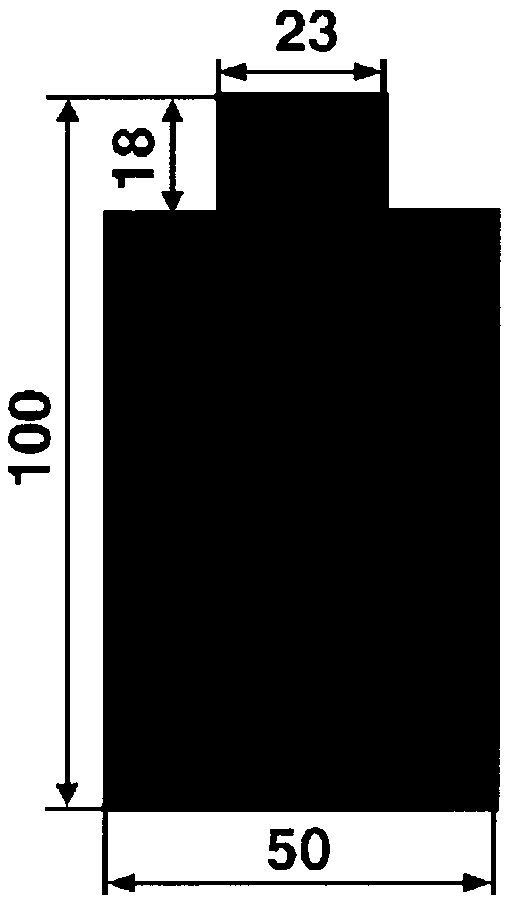 «СОГЛАСОВАНО»на Педагогическом совете(протокол заседания № 1 от 10.05.2023г.)«УТВЕРЖДАЮ»Директор ЧУДПО «УЦ «Охрана» _____________Р. Г. СеребряковаПриказ № 201 от 11 мая 2023г.© Чечевицин В.М., 2023  © Гудаева А.П., 2023© ЧУДПО «УЦ «Охрана»Вид учебной работыТрудоемкость, часовОбщая трудоемкость по учебному плану16Аудиторные занятия16Теоретические7Практические9Вид контроля: зачет2Календарный месяц*Даты начала и окончания обучения по ПрограммеДень освоения ПрограммыДисциплины Программыи количество часов**Месяц, в котором проводится обучение по ПрограммеТеоретические и практические занятия (даты проведения) 1деньД1 (4ч)Месяц, в котором проводится обучение по ПрограммеТеоретические и практические занятия (даты проведения) 1деньД2 (2ч)Месяц, в котором проводится обучение по ПрограммеТеоретические и практические занятия (даты проведения) 1день Д3 (1ч)Месяц, в котором проводится обучение по ПрограммеТеоретические и практические занятия (даты проведения) 1день Д5 (1ч)Месяц, в котором проводится обучение по ПрограммеТеоретические и практические занятия (даты проведения) 2 день Д6 (1ч)Месяц, в котором проводится обучение по ПрограммеТеоретические и практические занятия (даты проведения) 2 день Д4 (4ч)Месяц, в котором проводится обучение по ПрограммеТеоретические и практические занятия (даты проведения) 2 день Д7 (1ч)Месяц, в котором проводится обучение по ПрограммеИтоговая аттестация (дата проведения)2 деньИтоговая аттестация (2ч)(далее – аналогично по всем календарным месяцам года)(далее – аналогично по всем календарным месяцам года)(далее – аналогично по всем календарным месяцам года)(далее – аналогично по всем календарным месяцам года)№ п/пНаименование дисциплиныВсего часовВ том числеВ том числеФорма контроля№ п/пНаименование дисциплиныВсего часовТеоретические занятияПрактические занятияФорма контроля1Правовая подготовка422 (0,5)зачет2Тактико-специальная подготовка211 (0,5)зачет3Техническая подготовка10,50,5 (0,5)зачет4Огневая подготовка413 (0,5)зачет5Использование специальных средств10,50,5 (0,5)зачет6Оказание первой помощи10,50,5 (0,5)зачет7Противодействие терроризму10,50,5 (0,5)зачет8Промежуточная аттестациявремя проведения по каждой дисциплине включено в общее время освоения дисциплин (указано в скобках в графе для практических занятий)время проведения по каждой дисциплине включено в общее время освоения дисциплин (указано в скобках в графе для практических занятий)время проведения по каждой дисциплине включено в общее время освоения дисциплин (указано в скобках в графе для практических занятий)время проведения по каждой дисциплине включено в общее время освоения дисциплин (указано в скобках в графе для практических занятий)9Итоговая аттестация211зачетВСЕГО1679№ п/пНаименование темыколичество часовколичество часовколичество часов№ п/пНаименование темывсегов том числев том числе№ п/пНаименование темывсеготеоретическихпрактических123451Изменение норм и правил, изучаемых по дисциплине «Правовая подготовка» (время освоения указано по учебным разделам)1.1Раздел 1.Правовое регулирование частной охранной деятельности10,50,51.2Раздел 2.Основы уголовного законодательства10,50,51.3Раздел 3.Основы административного законодательства0,50,5-1.4Раздел 4.Применение физической силы, оружия и специальных средств при осуществлении частной охранной деятельности10,50,51.5Раздел 5.Основы гражданского и трудового законодательства10,50,5Промежуточная аттестацияПромежуточная аттестация0,5-0,5Итого:Итого:422№ п/пНаименование темыколичество часовколичество часовколичество часов№ п/пНаименование темывсегов том числев том числе№ п/пНаименование темывсеготеоретическихпрактических123451Изменение норм и правил, изучаемых по дисциплине «Тактико-специальная подготовка» (время освоения указано по учебным разделам)1.1Раздел 1.Тактика и методы охраны имущества. Обеспечение внутриобъектового и пропускного режимов10,50,51.2Раздел 2.Защита жизни и здоровья граждан10,50,51.3Раздел 3.Тактика и методы обеспечения порядка в местах проведения массовых мероприятий10,50,51.4Раздел 4.Консультирование и подготовка рекомендаций клиентам по вопросам правомерной защиты от противоправных посягательств0,50,5-1.5Раздел 5.Охрана объектов и (или) имущества на объектах с осуществлением работ по проектированию, монтажу и эксплуатационному обслуживанию технических средств охраны, принятием соответствующих мер реагирования на их сигнальную информацию0,50,5-1.6Раздел 6.Действия сотрудника охраны в экстремальных ситуациях0,50,5-Промежуточная аттестацияПромежуточная аттестация0,5-0,5Итого:Итого:211№ п/пНаименование темыколичество часовколичество часовколичество часов№ п/пНаименование темывсегов том числев том числе№ п/пНаименование темывсеготеоретическихпрактических123451Изменение норм и правил, изучаемых по дисциплине «Техническая подготовка» (время по освоению указано по учебным разделам)0,50,5-1.1Раздел 1.Технические средства охраны объектов0,50,5-1.2Раздел 2.Системы управления техническими средствами охраны0,50,5-1.3Раздел 3.Средства пожаротушения0,50,5-1.4Раздел 4.Средства связи и работа с ними0,50,5-Промежуточная аттестацияПромежуточная аттестация0,5-0,5Итого:Итого:10,50,5№ п/пНаименование темыколичество часовколичество часовколичество часов№ п/пНаименование темывсегов том числев том числе№ п/пНаименование темывсеготеоретическихпрактических123451Изменения норм и правил, изучаемых по дисциплине «Огневая подготовка» (время освоения указано по учебным разделам)1.1Раздел 1.Общее устройство, назначение, тактико-технические характеристики видов и типов оружия, разрешенного для использования в частной охранной деятельности. Соблюдение установленных правил и мер безопасности при обращении с оружием1,510,51.2Раздел 2.Выполнение упражнений учебных стрельб2-2Промежуточная аттестацияПромежуточная аттестация0,5-0,5Итого:Итого:413№ п/пНаименование темыколичество часовколичество часовколичество часов№ п/пНаименование темывсегов том числев том числе№ п/пНаименование темывсеготеоретическихпрактических123451Изменения норм и правил, изучаемых по дисциплине «Использование специальных средств» (время освоения указано по учебным разделам)0,50,5-1.1Раздел 1.Общее устройство, назначение, тактико-технические характеристики специальных средств, разрешенных для использования. Соблюдение установленных правил и мер безопасности при обращении со специальными средствами0,50,5-1.2Раздел 2.Практическая отработка приемов и способов применения специальных средств по их видам и типам0,50,5-Промежуточная аттестацияПромежуточная аттестация0,5-0,5Итого:Итого:10,50,5№ п/пНаименование темыколичество часовколичество часовколичество часов№ п/пНаименование темывсегов том числев том числе№ п/пНаименование темывсеготеоретическихпрактических123451Изменения норм и правил по дисциплине «Оказание первой помощи» (время освоения указано по учебным разделам)0,50,5-1.1Раздел 1.Организационно-правовые аспекты оказания первой помощи пострадавшим. Оказание первой психологической помощи пострадавшим0,50,5-1.2Раздел 2.Правила и порядок осмотра пострадавшего. Оценка состояния пострадавшего.0,50,5-1.3Раздел 3.Средства первой помощи. Аптечка первой помощи (автомобильная). Профилактика инфекций, передающихся с кровью и биологическими жидкостями человека0,50,5-1.4Раздел 4.Правила и способы извлечения пострадавшего из автомобиля. Основные транспортные положения. Транспортировка пострадавших0,50,5-1.5Раздел 5. Сердечно-легочная реанимация. Особенности сердечно-легочной реанимации при электротравме и утоплении. Первая помощь при нарушении проходимости верхних дыхательных путей0,50,5-1.6Раздел 6.Первая помощь при острой кровопотере и травматическом шоке0,50,5-1.7Раздел 7.Первая помощь при ранениях0,50,5-1.8Раздел 8.Первая помощь при травме опорно-двигательной системы0,50,5-1.9Раздел 9.Первая помощь при травме головы. Первая помощь при травме груди. Первая помощь при травме живота0,50,5-1.10Раздел 10.Первая помощь при термических и химических ожогах, ожоговом шоке. Первая помощь при отморожении и переохлаждении. Первая помощь при перегревании0,50,5-1.11Раздел 11.Первая помощь при острых отравлениях0,50,5-1.12Раздел 12.Порядок оказания первой помощи при неотложных состояниях, вызванных заболеваниями (острые нарушения сознания, дыхания, кровообращения, судорожный синдром)0,50,5-1.13Раздел 13.Первая помощь при политравме0,50,5-Промежуточная аттестацияПромежуточная аттестация0,5-0,5Итого:Итого:10,50,5№ п/пНаименование темыколичество часовколичество часовколичество часов№ п/пНаименование темывсегов том числев том числе№ п/пНаименование темывсеготеоретическихпрактических123451Тема 1. Изменения норм и правил, изучаемых по дисциплине «Противодействие терроризму» (время освоения указано по учебным разделам)0,50,5-1.1Раздел 1.Противодействие терроризму. Общие вопросы антитеррористической защиты охраняемых объектов0,50,5-1.2Раздел 2.Основные направления профилактики террористических угроз. Порядок действий при обнаружении террористических угроз0,50,5-1.3Раздел 3.Практический тренинг по профилактике и противодействию террористическим угрозам0,50,5-Промежуточная аттестацияПромежуточная аттестация0,5-0,5Итого:Итого:10,50,5Наименование учебного оборудованияЕдиница измеренияКоличествоОборудование и технические средства обученияАппаратно-программный комплекс для проведения тестирования по теоретическим вопросам, состоящий из 21 ноутбука, объединенных в компьютерную сеть: комплект2Компьютер преподавателя с программным обеспечением, необходимым для осуществления учебного процессакомплект2Мультимедийный мониторшт.3Тренажер-манекен для отработки проведения сердечно-легочной реанимациишт.1Тренажер-манекен для отработки удаления инородного тела из дыхательных путейшт.1Борцовский ковер 4х10 метровкомплект1Гимнастический матшт.8Стеновой протектор 2000х1000х40шт.33Нож резиновый обоюдоострый шт.2Макет ножа резиновыйшт.3Манекен для отработки надевания наручников и применения палки резиновой (манекен должен повторять контуры тела человека; верхние конечности должны имитировать строение руки и иметь три степени свободы для обеспечения выполнения упражнения)шт.1Списанное оружие (или конструктивно сходные с оружием изделия):механический распылитель (или аэрозольное или другое устройство, снаряжаемое слезоточивыми веществами)шт.1электрошоковое устройство (или искровой разрядник)шт.1макет пистолета резиновый шт.10револьвершт.1длинноствольное огнестрельное оружиешт.2Специальные средства:наручники БРС-1ед.12палка резиновая ПР-Кед.30палка резиновая ПУС-1ед.2палка резиновая ПУС-2ед.2палка резиновая ПУС-3ед.2жилет защитный «Сфера» 1 классаед.1жилет защитный «Сфера» 5 классаед.1жилет защитный «Комфорт» 1 классаед.1жилет защитный «Страж 2М» 2 классаед.1шлем защитный «Сфера» 1 класса ед.1шлем защитный «Сфера» 3 класса ед.1Информационные материалыУчебно-методические пособия, содержащие материалы по каждой из дисциплин реализуемых программ:Комплект «Терроризм» (9 листов)Комплект «Пожарная безопасность» (5 листов)Комплект «Первая медицинская помощь» (2 листа)Плакат «Специальные средства раздражающего действия»Плакат «Взрывные устройства и боеприпасы»Плакат «Гражданское оружие и специальные средства, используемые в охранной деятельности»Плакат «Средства индивидуальной бронезащиты»Учебник «Пистолет от прицеливания к наведению»Справочное пособие «Азбука для охранника»Учебно-практическое пособие «Медицинская подготовка спецназа»Учебно-практическое пособие «Обеспечение внутриобъектового и пропускного режимов на объектах частной охраны»комплекткомплекткомплектшт.шт.шт.шт.шт.шт.шт.шт.111111123113535Условия для проведения учебных стрельбОружие, имеющееся на стрелковом объекте, по видам (типам, моделям), предусмотренным упражнениями учебных стрельб:пистолет огнестрельный ограниченного поражения П-М17Тед.7Мишени, используемые в ходе выполнения упражнений учебных стрельб (мишень грудная № 4, мишень поясная № 7)Оборудованные огневые рубежишт.шт.по одной на обучающегося для каждого учебного упражнения5